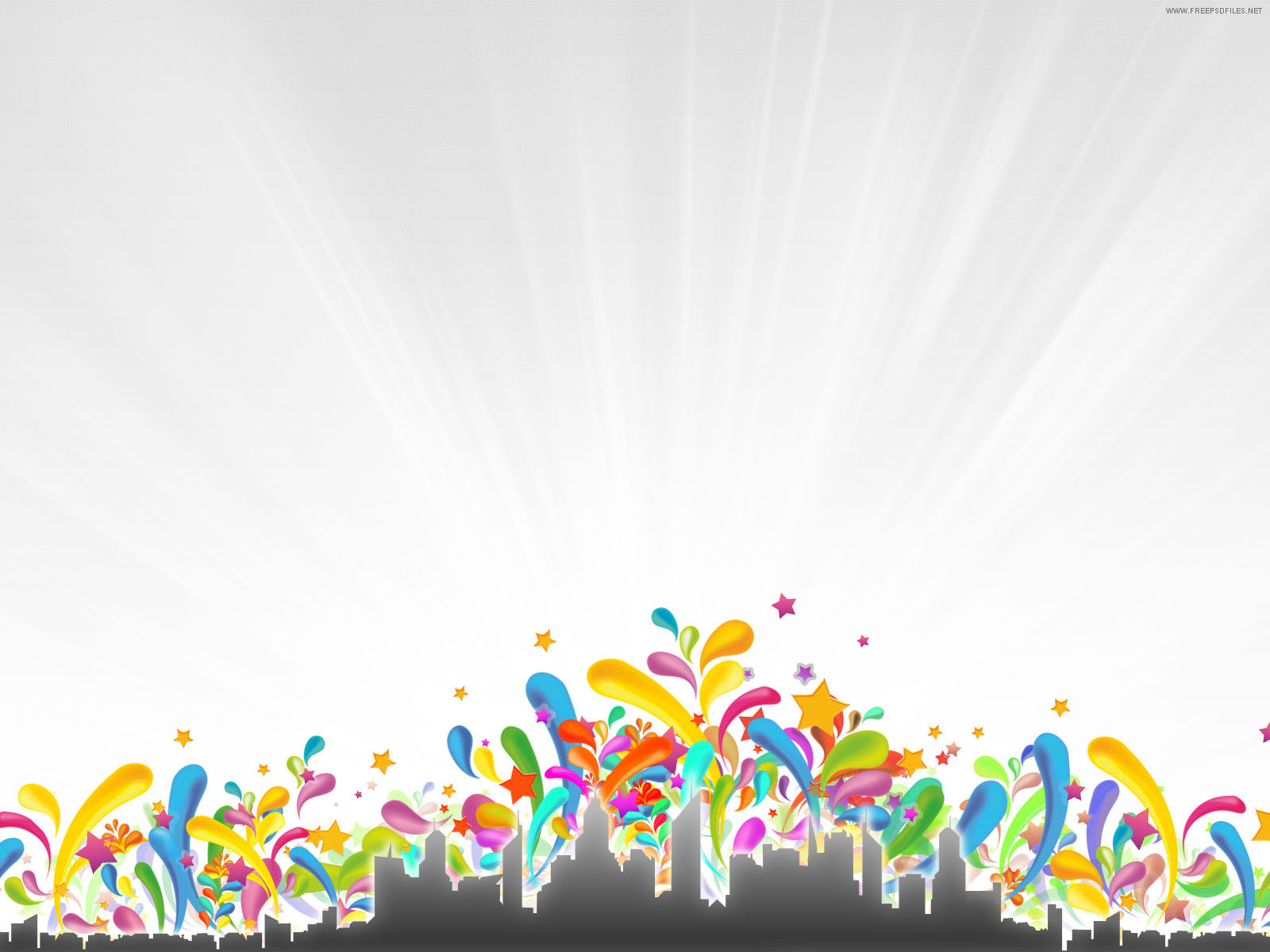 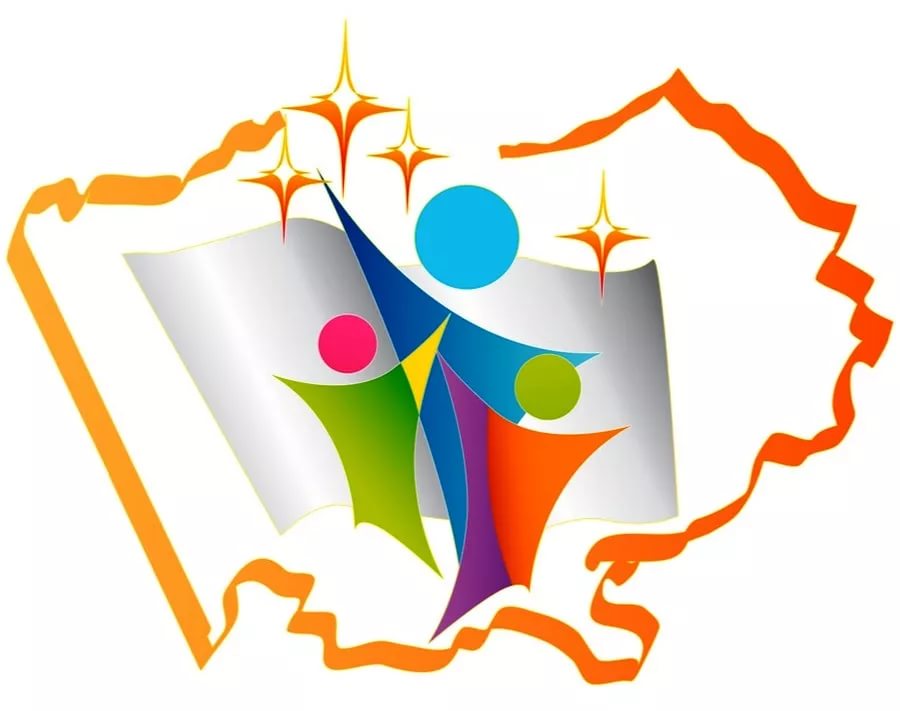 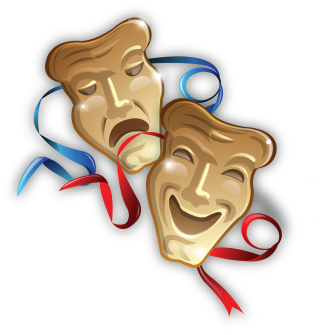 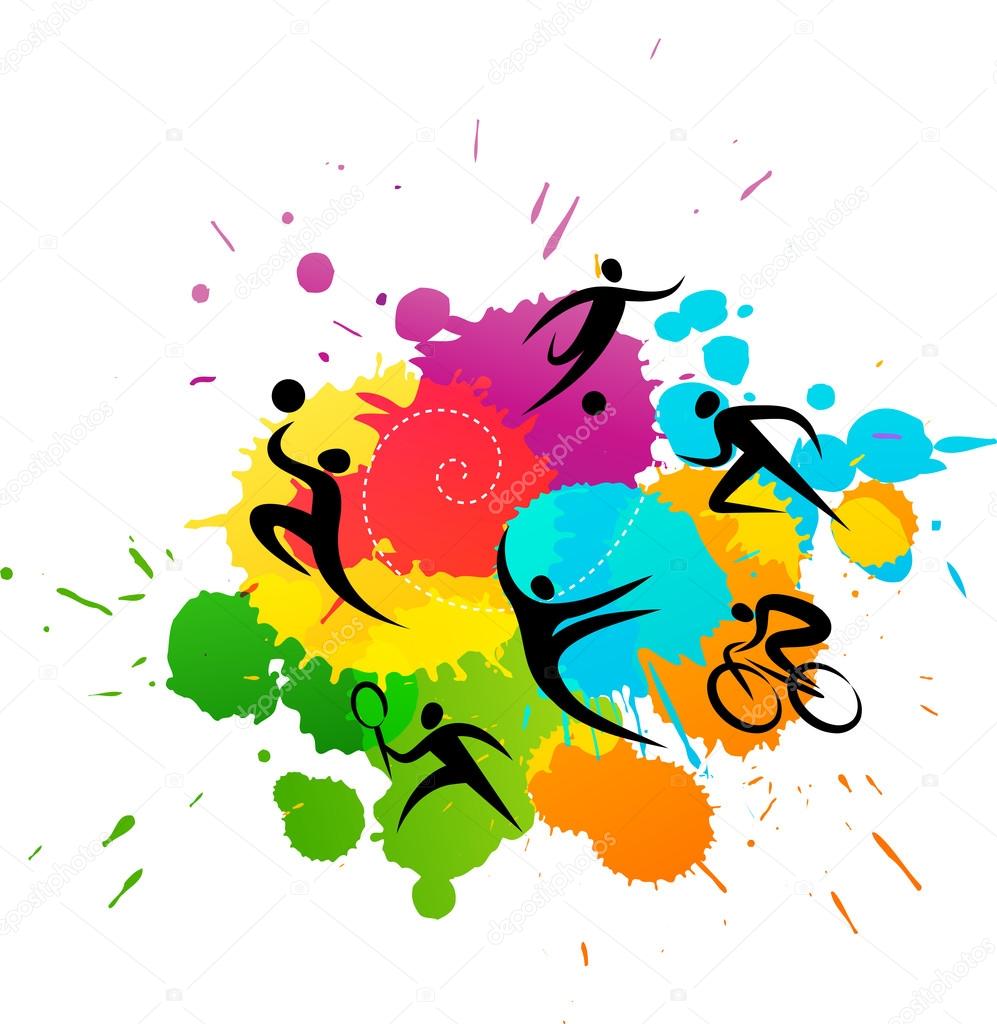 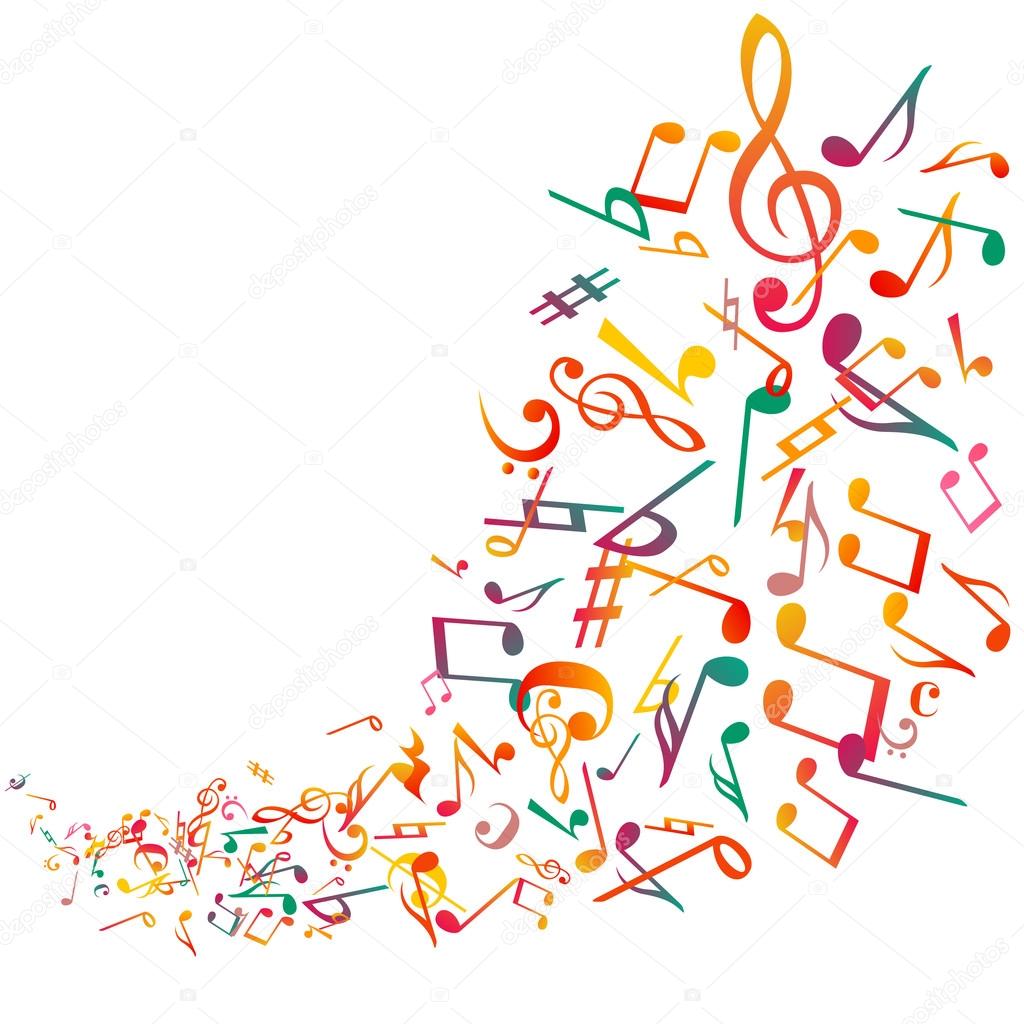 ОГЛАВЛЕНИЕОбщеобразовательные учреждения1.1 МБОУ СОШ № 1……………………………………………………………………………………стр.31.2 МБОУ СОШ № 2……………………………………………………………………………………стр.51.3 МБОУ СОШ № 3……………………………………………………………………………………стр.71.4 МБОУ СОШ № 5……………………………………………………………………………………стр.91.5 МБОУ Лицей № 6…………………………………………………………………………………...стр.111.6 МБОУ СОШ № 7……………………………………………………………………………………стр.141.7 МБОУ СОШ № 8……………………………………………………………………………………стр.161.8 МБОУ гимназия № 9……………………………………………………………………………….стр.181.9 МБОУ гимназия № 10 ЛИК……………………………………………………………………….стр.211.10 МБОУ СОШ № 11…………………………………………………………………………………стр.26
1.11 МБОУ СОШ № 12………………………………………………………………………………....стр.281.12 МБОУ СОШ № 14…………………………………………………………………………………стр.311.13 МБОУ СОШ № 15…………………………………………………………………………………стр.331.14 МБОУ СОШ № 16…………………………………………………………………………………стр.351.15 МБОУ СОШ № 18…………………………………………………………………………………стр.371.16 МБОУ СОШ № 20…………………………………………………………………………………стр.391.17 МБОУ Лицей № 1………………………………………………………………………………….стр.421.18 ЧОУ Православная гимназия…………………………………………………………………...стр.43Учреждения дополнительного образования2.1 МБУ ДО ДЮСШ №1……………………………………………………………………………….стр.472.2 МБУ ДО ДЮСШ «Шерстяник»…………………………………………………………………..стр.502.3 МБУ ДО ДЮСШ «Рекорд»……..…………………………………………………………………стр.532.4 МБУ ДО «Центр детского научного и инженерно-технического творчества»………..……стр.562.5 МБУ ДО «Дворец детского творчества»………………………………………………………...стр.602.6 АНО ДО «Детский технопарк «Кванториум»  …………………………………………………стр.74Отделение баскетболаОтделение прыжки на батутеОтделение лёгкая атлетикаОтделение шахмат«Дворец детского творчества» (улица Гагарина, 114)МБОУ СОШ № 1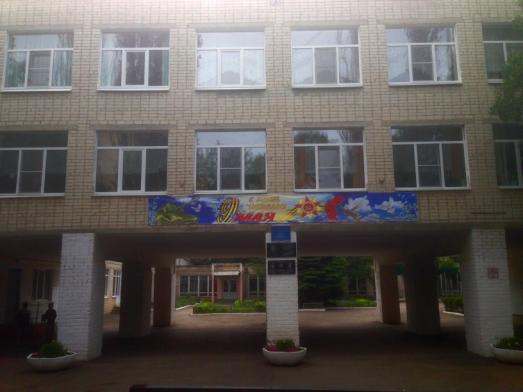 Директор – Божко Наталья ВикторовнаАдрес: Ставропольский край, г. Невинномысск,ул. Гагарина, 62аТелефон: (86554) 35881e-mail:  sosh1.mou@yandex.ruweb-сайт: http://www.nevinka-schooll.ru№НаправлениеНазвание объединенияФИО рук-ляКол-во часов в неделюКол-во детейВозраст детейВремя проведенияМесто проведенияФизкультурно-спортивноеСекция «Футбол» (старшая группа)Каранин Алексей Александрович21514-16четверг 17.00-19.00Спортивный зал Физкультурно-спортивноеСекция «Футбол» (младшая группа)Каранин Алексей Александрович2159-13вторник 17.00-19.00Спортивный зал Физкультурно-спортивноеСекция ОФПБочарова Марина Уматгиреевна21812-16четверг 14.00-15.00вторник 14.00-15.00Спортивный зал Физкультурно-спортивноеСекция «Волейбол» Мусаева Саида Салаутдиновна21512-16понедельник 14.00-16.00Спортивный зал Физкультурно-спортивноеСекция «Баскетбол» Мусаева Саида Салаутдиновна21512-16среда 14.00-16.00Спортивный зал Физкультурно-спортивноеСпортивные игрыБочарова Марина Уматгиреевна1167-11пятница 14.00-15.00Малый спортивный зал № 1Туристско-краеведческоеДетское объединение «Олимп» (туризм)Каранин Алексей Александрович21511-14вторник 15.00-17.00115 кабинетТуристско-краеведческоеДетское объединение «Пешеходный туризм» Каранин Алексей Александрович11511-12среда 12.20-13.20115 кабинетХудожественноеДетское объединение «Творческая мастерская»Шумская Ольга Александровна4157-10вторник   10.00-11.00четверг   12.30-13.30актовый зал/105 кабинетХудожественноеДетское творческое объединение «Бумагопластика»Выжимко Ирина Николаевна11510-14четверг 15.00-16.00317 кабинетХудожественноеДетское  объединение «Я самая-самая» Выжимко Ирина Николаевна12011-12суббота 12.20-13.20 317 кабинетХудожественноеДетское творческое объединение «Квилинг»Выжимко Ирина Николаевна12010-14четверг 14.00-15.00317 кабинетХудожественноеТанцевальное объединение «Аленький цветочек»  (9 кл.)Васильев Андрей Владимирович12015-16понедельник 14.30-15.30актовый залХудожественноеТанцевальное объединение «Аленький цветочек» (11 кл.)Васильев Андрей Владимирович12017-18среда 14.30-15.30актовый залСоциально-педагогическое Детское объединение «Юные инспектора движения» Шумская Ольга Александровна1279-11понедельник 12.20-13.20308 кабинет Социально-педагогическоеДетское объединение «Этика общения»Рыжкова Алла Владимировна12212-13среда 14.30-15.30119 кабинетСоциально-педагогическоеДетское объединение «КВН» Оганнисян Артур Сергеевич12012-13вторник 14.20-15.20120 кабинетСоциально-педагогическоеДетское объединение «Бастион» Оганнисян Артур Сергеевич12012-13среда 14.20-15.20120 кабинетЕстественно-научноеДетское объединение «Азимут»Сухова Валентина Федоровна21813-16понедельник 14.30-15.30пятница 14.30-15.30115 кабинетМБОУ СОШ №2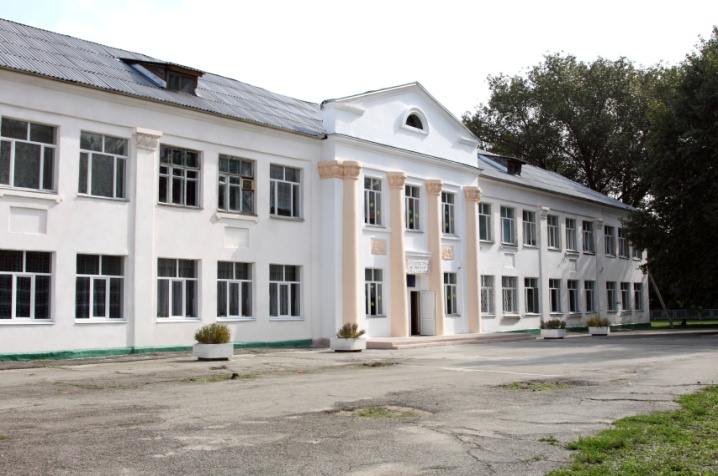 Директор – Маланин Максим АлександровичАдрес – Ставропольский край, Невинномысск, ул. Шевченко, д. 2,Телефон - (86554) 5-93-60;e-mail - school2nev1@mail.ru;web-сайт - http://sh2.nevinsk.ru№НаправлениеНазвание объединенияФИО рук-ляКол-во часов в неделюКол-во детейВозраст детейВремя проведенияМесто проведенияФизкультурно-спортивное«Футбол»Маданов Абильфез Мусабекович5 часов158-11 лет Понедельник, среда,  пятница  15.30-16.40Спорт.зал МБОУ СОШ №2Физкультурно-спортивное«Тхэквондо»Ильященко Виктор Николаевич2 часа157-11 летПонедельник, среда,  пятница  16.50-17.50Спорт.зал МБОУ СОШ №2Физкультурно-спортивное«Настольный теннис»Куликов Юрий Витальевич2 часа158-18 летПонедельник, среда  13.30-14.30Спорт.зал МБОУ СОШ №2Физкультурно-спортивное«Детский фитнес»Самойленко Виктория Викторовна2 часа1512-16 летПонедельник, среда,  пятница  16.50-17.50Спорт.зал МБОУ СОШ №2Художественное«Радуга»Кривобокова Анна Александровна3 часа157-14 летПонедельник, среда  13.30-14.30Каб.№8Художественное«Музыкальное созвездие»Макаренко Татьяна Николаевна4 часа158-15 летВторник, среда  14.00-15.20ДК «Шерстяник»Социально-педагогическое«Тревожное сердце»Самойленко Виктория Викторовна2 часа1510-11 летСуббота9.30-10.50Каб.№8Социально-педагогическое«ЮИД»Мирошниченко Наталья Николаевна2 часа1510-11 летСуббота     10.30-11.50 Каб.№4ТехническоеРадиоспортПыткова Наталья Николаевна3 часа1511-18 летПонедельник, среда,  пятница  15.30-16.40Каб.№4ТехническоеНачальное техническое моделированиеМаланин Максим Александрович3 часа1511-18 летПонедельник, среда,  пятница  16.50-17.50Каб.№8ИсследовательскоеМузейное делоМорозова Юлия Анатольевна3 часа1512-16 летПонедельник, среда  13.30-14.30музейВоенно- патриотическоеЮнармейский отрядКуликов Юрий Витальевич2 часа1514-18 летПонедельник, среда,  пятница  16.50-17.50Спорт.зал МБОУ СОШ №2МБОУ СОШ № 3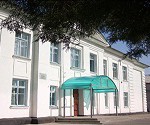 Директор – Еврокатова Елена ЕвгеньевнаАдрес: Ставропольский край, г. Невинномысск, ул. Ленина, д. 107Телефон: 8(86554) 3-41-56e-mail: school-3nev@list.ruweb-сайт:  http://sh3.nevinsk.ru/№НаправленностьНазвание объединенияФИО рук-ляКол-во часов в неделюКол-во детей Возраст детейВремя проведенияМесто проведения1Техническое«Лего-конструирование»Омельян Татьяна Валерьевна1 час16 чел.11-12 летВторник 14.00.-14.40.к.132.Физкультурно-спортивное «Баскетбол»Белова Наталья Борисовна1 час15  чел.11-16 лет.Пятница14.40.-15.20.спортзал3Физкультурно-спортивное«Футбол»Белова Наталья Борисовна1 час20 чел.9-16 лет.Вторник14.40.-15.20.спортзал4Физкультурно-спортивное«Шахматы»Иванова Светлана Юрьевна1 час12 чел.8 -9 летСреда14.00.-14.40.к.165.Художественное «Фантазия»Рулева Галина Дмитриевна2 часа17 чел.10-16 летПонедельник, среда 13.50.-14.30.к.146.Художественное «Юный художник»Рулева Галина Дмитриевна3 часа15 чел.7-10 летчетверг 13.00.-13.40.Пятница 13.50.-14.30.Понедельник,среда 14.40.-16.10.к.147.Художественное«Рукодельница»Трегубова Юлия Николаевна4 часа14 чел.11-14 летПонедельник13.00.-13.40.к.178Художественное«Умелые ручки»Трегубова Юлия Николаевна1 час14 чел8-11 летВторник, пятница 14.40.-16.10.к.179.ХудожественноеАнсамбль народного пения «Есаул»Воловик Евгений Иванович4 часа23 чел.11-16 летПонедельник 14.00.-15.30.к.2110Художественное «Волшебный клубок»Магеррамова КюлешеМинатуллаевна2 часа12 чел.10-11 лет.к.1311Туристско-краеведческое«Занимательное краеведение»Бугаева Екатерина Ивановна1 час12 чел.12-14 летСреда 14.40.-15.20.библиотека12.Социально-педагогическое ЮИДФедоренко Надежда Георгиевна1 час14 чел.10-11 летСреда13.00.-13.40.к.1513.Социально-педагогическоеДЮПГислерВадимВитальевич1 час14 чел.13-14 летПятница14.40.-15.20.к.214.Социально-педагогическоеПравознайкаГедыгушева Татьяна Анатольевна1 час 15 чел.12-14 летСреда14.40.-15.20.к.2015.Социально-педагогическое«Юный спасатель»Гислер ВадимВитальевич1 час13-16 летЧетверг 14.40.-15.20.к.216.Социально-педагогическое«Юнармия»Гислер ВадимВитальевич2 часа14 чел.13-16 летСреда           14.40.-16.10. к.2МБОУ СОШ № 5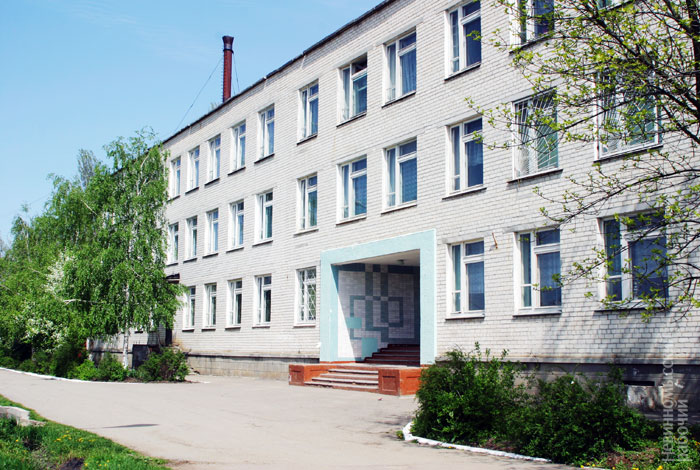 Директор – Попова Елена НиколаевнаАдрес: Ставропольский край, г. Невинномысск, ул. Кооперативная,98Телефон: (86554)3-59-62 (приемная)e-mail: nevschool5@yandex.ruweb-сайт: http://26204s-nevsosh5.edusite.ru/№НаправлениеНазвание объединенияФИО рук-ляКол-во часов в неделюКол-во детейВозраст детейВремя проведенияМесто проведенияФизкультурно-спортивноеСекция «Акробатика»Лебедев Николай Николаевич2206-8Пн, Вт 11:30 – 12:30 Малый спортзалФизкультурно-спортивноеСекция «Волейбол»Астахова Кристина Геннадьевна4306-16Ср, пт 15:30 – 16:30Спортивный зал Физкультурно-спортивноеСекция «Футбол»Астахова Кристина Геннадьевна21511-14Ср, пт 17:00 – 18:00Спортивный зал Физкультурно-спортивноеСекция «Шашки»Кирилина Татьяна Николаевна2206-8Ср, чт 12:15 – 13: 15Каб. 215ХудожественноеВокальный коллектив «Гармония»Коцерева Наталья Ивановна3228-11Пт 11:35 – 12: 35.Каб. 211Социально-педагогическоеЮИДКоцерева Наталья Ивановна3228-11Пт, ср, чт  11:35 – 12: 35, чт  12:30 – 13:30Каб. 211Социально-педагогическоеЮнармияЛебедев Николай Николаевич11813-14Пт 18:00 –  19:00 Малый спортзалСоциально-педагогическоеДетское объединение «Интеллектуальная радуга»Юдич Оксана Николаевна2538-11Вт 11:30 – 12:30,Чт 16:00 – 17:00Каб. 210МБОУ Лицей №6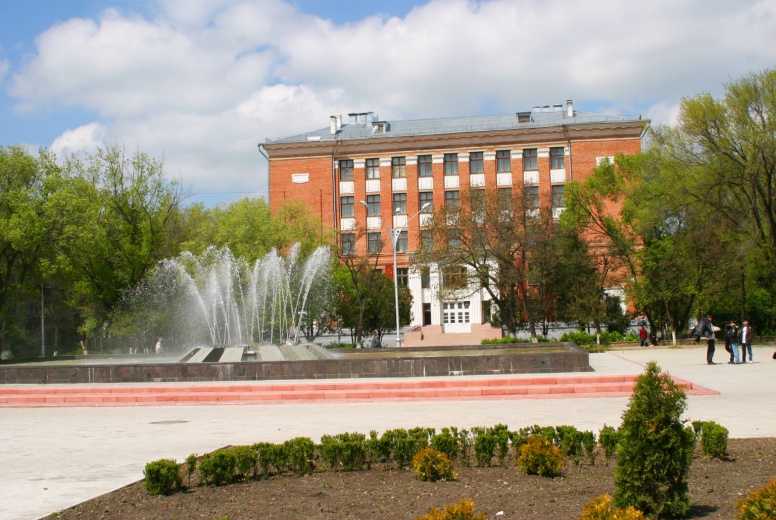 Директор – Агаркова Марина ВасильевнаАдрес: Ставропольский край, г. Невинномысск,бульвар Мира, д. 9Телефон: 886(554) 71724e-mail: licey6nev@yandex.ru web-сайт: http://sh6.nevinsk.ru№НаправлениеНазвание объединенияФИО рук-ляКол-во часов в неделюКол-во детейВозраст детейВремя проведенияМесто проведенияФизкультурно-спортивноеСекция «Волейбол» Кальницкий Денис Сергеевич21214-17 Большой спортзалФизкультурно-спортивноеСекция «Баскетбол»Марайкина Наталья Петровна 21213-17Пт. 11.30-13.00Большой спортзалФизкультурно-спортивноеФутбольный клуб «Веста» 1 группаБагдасарян Эдуард Богданович 82214-16ПН 18.00-19.30СР 18.00-19.30ПТ 18.00-19.30СБ 16.00-17.30Футбольное поле, большой спортзалФизкультурно-спортивноеФутбольный клуб «Веста» 2 группаБагдасарян Эдуард Богданович 82011-14ПН 8.30-10.30СР 8.30-10.30ПТ 8.30-10.30Футбольное полеФизкультурно-спортивноеФутбольный клуб «Веста»3 группаБагдасарян Эдуард Богданович 72111-12ВТ 16.30-17.50ЧТ 16.30-17.50СБ 14.00-16.00Футбольное поле, большой спортзалФизкультурно-спортивноеФутбольный клуб «Веста»4 группа Багдасарян Эдуард Богданович 4209-10ВТ 18.00-19.30ЧТ 18.00-19.30Футбольное поле, большой спортзалФизкультурно-спортивноеФутбольный клуб «Веста»5 группа Мартиросян Роман Вячеславович 5206-10 ВТ 15.00-16.00ЧТ 15.00-16.00СБ 12.40-14.00Футбольное поле, большой спортзалХудожественноеВнеурочная деятельность «Театр»Лукоянова Дарья Владимировна41511Пн 11.30-13.00Ср. 12.20-14.00Актовый зал ХудожественноеВнеурочная деятельность «Умелые руки»Ахмерова Марина Павловна 2227-8Вт 15.00-15.40Чт 15.00-15.40К.1ХудожественноеКружок «Рукодельница»Гридина Евгения Сергеевна 31412-13Пн 10.45-13.05К.26ХудожественноеТанцевальный коллектив «Барачет и К» младшая группа Антипова Асият Рамазановна9127-11Пн 17.00-19.00Ср  17.00-19.00Пт  17.00-19.00Малый спортзалХудожественноеТанцевальный коллектив «Барачет и К» средняя  группаАнтипова Асият Рамазановна51212-14Сб 16.00-18.00Вс 16.00-17.30Малый спортзалХудожественноеВнеурочная деятельность «Хореография» Антипова Асият Рамазановна4257-9Пн 12.20-13.00Вт 11.30-12.20Малый спортзалСоциально-педагогическоеЮнармейский отряд Бадасян Нонна Сейрановна31214-17Пн 12.30-14.40К.5Социально-педагогическоеОтряд ЮИД «Романтики большой дороги»Бадасян Нонна Сейрановна2128-9Сб 10.30-12.00Актовый залСоциально-педагогическоеЮнармейский отряд Таева Елена Леонидовна 3148Пн 13.00-13.40Ср 13.00-13.40Пт 12.20- 13.00Малый спортивный зал Социально-педагогическоеПресс-центр «Инфостиль»Гридина Евгения Сергеевна51212-13Вт 10.00-13.00Ср.11.30-12.10Чт  13.20-14.00Пт 13.20-14.00К. 26Социально-педагогическоеСпецкурс «Финансовая грамотность»Зубкова Елена Георгиевна 52214-15Сб 10.00-13.00К.5 МБОУ СОШ № 7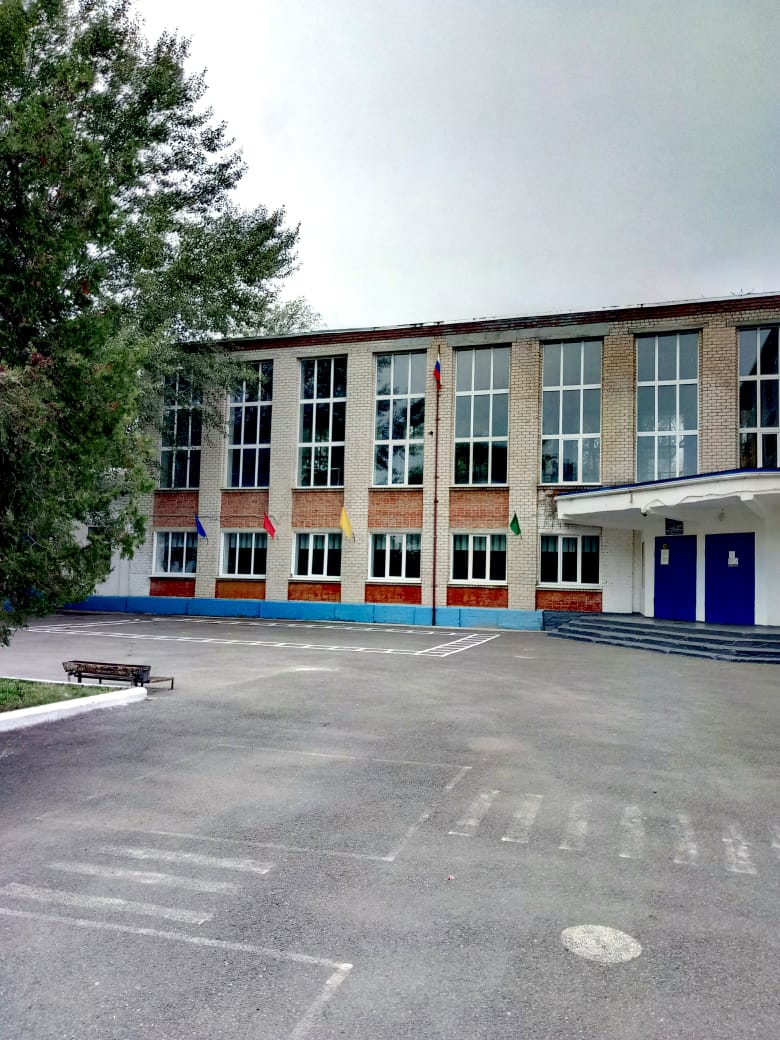 Директор – Гусейн  Ирина ЛеонидовнаАдрес: Ставропольский край, г. Невинномысск,ул. Школьная, 52Телефон: (86554) 7-52-00e-mail: nev-school7@yandex.ruweb-сайт: http://sh7.nevinsk.ru№НаправлениеНазвание объединенияФИО рук-ляКол-во часов в неделюКол-во детейВозраст детейВремя проведенияМесто проведенияТуристско-краеведческое«Мой край родной»Березуева Людмила Петровна21511-13Пн. 14.00-15.00Ср. 14.00-15.00БиблиотекашколыТуристско-краеведческое«Мой край родной»Березуева Людмила Петровна2,51514-15Вторник 14.00-15.00Четверг14.00-15.30библиотека школы3Социально- педагогическое«Юный патриот»Чичковский Александр Михайлович1,52011-13    (5-6кл.)Понедельник 14.00-15.30Каб.26СпортзалСпорт площадка4Социально- педагогическое«Юный патриот»Чичковский Александр Михайлович1,52013-14(7-8кл)Вторник 14.00-15.30Каб.26СпортзалСпорт площадка5Социально- педагогическое«Юный патриот»Чичковский Александр Михайлович1,51014-15(9кл.)Пятница14.00-15.30Каб.26СпортзалСпорт площадка6Социально- педагогическое«Часовой»Чичковский Александр Михайлович4,51513-14Понедельник15.30-17.00Среда15.30-17.00Суббота14.30-16.00Каб.26Плац во дворе школы7Туристко-краеведческое«Школьный музей»Чичковский Александр Михайлович4,51013-16Вторник15.30-17.00Четверг15.30-17.00Суббота13.00-14.30Каб. 26Школьный музей8Социально- педагогическое«Школа безопасности»Чичковский Александр Михайлович4,51013-16Среда14.00-15.30Четверг14.00-15.30Пятница15.30-17.00Каб.26СпортзалСпорт площадкаМБОУ СОШ № 8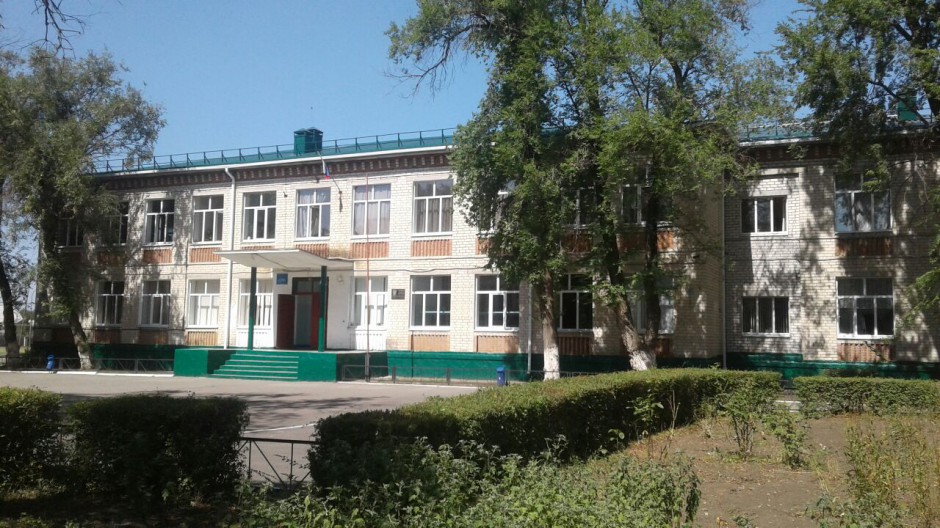 Директор – Рыжкина Татьяна АлександровнаАдрес: Ставропольский край, г. Невинномысск, 30 лет Победы,  д. 6Телефон: (86554) 7-77-73e-mail: school8nevinka@mail.ruweb-сайт: http://sh8.nevinsk.ru/№НаправлениеНазвание объединенияФИО рук-ляКол-во часов в неделюКол-во детей Возраст детейВремя проведенияМесто проведенияФизкультурно-спортивноеДопризывникРумянцев Алексей Юрьевич31516-17Пн. 14:30-16:00Суб. 13:00-14:30Кабинет № 15Физкультурно-спортивноеСтрелковыйРумянцев Алексей Юрьевич31512-15Ср. 13:00-14:30Пят. 13:00-14:30Кабинет № 15Физкультурно-спортивноеКлуб «Юнармия»Румянцев Алексей Юрьевич11512-15Пят. 15:00-16:00Кабинет № 15Физкультурно-спортивноеЗарницаМясникова Вера НиколаевнаМясников Артем Олегович91515-17Вт. 14:00-18:30Суб. 13:00-17:30Кабинет № 15Физкультурно-спортивноеФутболФролов Вадим Геннадьевич9309-13Пн. 14:00-17:00Ср. 14:00-17:00Пят. 14:00-17:00Футбольное полеХудожественное«Весёлый клубок»Пешкина Татьяна Владимировна21512-13Вторник 13:00-15:00Кабинет № 21Художественное«Макраме»Дементиенко Ирина Александровна11512-16Вторник с 13:00-14:00Кабинет 21Художественное«Я - рисую»Ерохина Юлия Васильевна1156-14Среда 13:00-14:00Кабинет 21ХудожественноеВокальная студия «Карамель»Авдеенко Борис Александрович91514-15Чт. 14:00-18:00Актовый залСоциально-педагогическое«Пресс-центр»Кузина Вероника Сергеевна21514-16Пн. 12:30-14:30библиотекаСоциально-педагогическоеВолонтерское движениеБерлова Олеся Сергеевна11514-16Чт. 13:30-14:30Кабинет 21 Социально-педагогическое«ЮИД»Михайлова Екатерина Викторовна21510-11Чт. 11:30-13:30Кабинет №18МБОУ гимназии № 9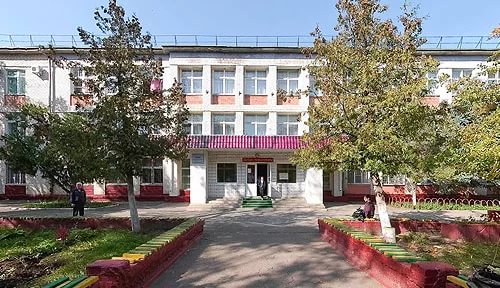 Директор – Сверкунова Ольга АлександровнаАдрес: Ставропольский край, г. Невинномысск, ул. Чайковского, д. 2АТелефон: (86554) 7-12-27e-mail:  gimnazya9.nev@yandex.ruweb-сайт: sh9.nevinsk.ru№НаправлениеНазвание объединенияФИО рук-ляКол-во часов в неделюКол-во детей Возраст детейВремя проведенияМесто проведенияЕстественнонаучноеФинансовая грамотностьГайтова Виктория Александровна221 10-11лет1 группасреда11.15-11.502 группапятница11.15-11.50Каб. № 107ЕстественнонаучноеПроектная и исследовательская деятельностьМизюра Елена Николаевна2 1313 - 17летСуббота08-00 – 09-20Каб. №  112ЕстественнонаучноеОкружающий мирКурбанова Наталья Вениаминовна1179-10летВторник14-20 -14-55Каб. № 107ЕстественнонаучноеВеселая математикаЕрмолова Татьяна Викторовна127  10-11летПонедельник 11-15-11-50Каб. № 103ЕстественнонаучноеФинансистИзосимова Юлия Сергеевна115 12-13летсреда12:00 – 12:35Каб.211Физкультурно-спортивноеШахматы    Дамирова Земфира Шикали кызы2168-9 летСуббота10-00 -11-20Каб. 110Физкультурно-спортивноеМеткий стрелокСыромятников Владимир Юрьевич21313 – 15летПонедельник 16-20-17-35Каб. № 310, тирХудожественноеИзостудия «Мир красок»Бурьянова Анастасия Юрьевна2158-15летПонедельник 12-30 -13-10Вторник 12-30-13-10Каб. музыки№ 111ХудожественноеИгра на фортепианоБерезникова Людмила Александровна2112летПонедельник,  четверг,12-20 – 13-00Акт. Зал, 2 этажХудожественноеТеатральный Меркулова Татьяна Ивановна 21612-16 лет Суббота8-30-09 -50Акт. Зал, 2 этажХудожественноеУмелые ручкиМизюра Елена Николаевна1158-9летВторник14-00 14-40Каб. № 111ХудожественноеСемь цветов радугиДамирова Земфира Шикали кызы 116  8-9летСреда14 -00 – 14-40Каб. № 110Туристско-краеведческое0000000Социально-педагогическоеЛидер 21 векаМеркулова Татьяна Ивановна11811-16летВторник13-20-14-00Акт.зал, каб.213Социально-педагогическоеШкола волонтераИзосимова Юлия Сергеевна31513-17летпонедельник 14:20 – 15:15суббота   9:00-10:30Каб.314Социально-педагогическоеЮИДМатвиенко  Анастасия Александровна124 8летЧетверг  11:15 – 11:50Каб. 106Социально-педагогическоеПатриотШкиренок Людмила Григорьевна31411- 15летПонедельник15-20 - 16-00Четверг10-20 – 11-00 Суббота10-00 – 10-40Каб. № 306Музей,  на местностиМБОУ гимназии № 10 ЛИК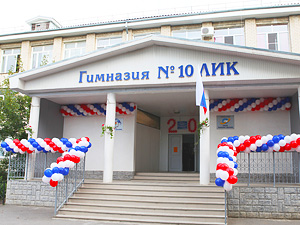 Директор – Калкаев Александр АндреевичАдрес: Ставропольский край, г. Невинномысск,ул. Менделеева, 16aТелефон:  (86654) 7-15-92,  7-15-31e-mail: mbou.lik10@gmail.comweb-сайт: http://www.lik10.ru№НаправлениеНазвание объединенияФИО рук-ляКол-во часов в неделюКол-во детейВозраст детейВремя проведенияМесто проведенияХудожественноеВокальный ансамбль «ДжазЛИК» (2-3-й год обучения)Мазикина Светлана Анатольевна 2910-12Вторник 10:30 – 12:30Кабинет № 102ХудожественноеВокальный ансамбль «ДжазЛИК» (1-й год обучения)Мазикина Светлана Анатольевна 1,5148-9Вторник 12:30 – 14:00Кабинет № 102ХудожественноеВокальный ансамбль «ДжазЛИК» (4-5-й год обучения)Мазикина Светлана Анатольевна 3,5613-16Четверг 10:30 – 14:00 Кабинет № 102ХудожественноеВокальный ансамбль «ДжазЛИК» (1-й год обучения)Мазикина Светлана Анатольевна 1,5147-8Пятница 12:30 – 14:00Кабинет № 102ХудожественноеКружок «Весёлые нотки» (1-й год обучения)Кудрявцева Ирина Артёмовна 1187 – 11 Вторник 17:00 – 17:40Кабинет № 112ХудожественноеКружок «Весёлые нотки» (2-й год обучения)Кудрявцева Ирина Артёмовна 12010-11Среда  13:45 – 14:25Кабинет № 115ХудожественноеКружок «Весёлые нотки» (1-й год обучения)Кудрявцева Ирина Артёмовна 1207-8Среда 17:00 – 17:40Кабинет № 114ХудожественноеКружок «Весёлые нотки» (1-й год обучения)Кудрявцева Ирина Артёмовна 1188-9Четверг 17:00 – 17:40Кабинет № 117ХудожественноеКружок «Весёлые нотки» (2-й год обучения)Кудрявцева Ирина Артёмовна 12010-11Пятница 11:20 – 12:00Кабинет № 118ХудожественноеКружок «Весёлые нотки» (2-й год обучения)Кудрявцева Ирина Артёмовна 13311-12Пятница 13:00 – 13:40Кабинет № 121ХудожественноеКружок «Весёлые нотки» (2-й год обучения)Кудрявцева Ирина Артёмовна 11711-12Пятница 17:00 – 17:40Кабинет № 116ХудожественноеОбразцовый ансамбль танца «Эдельвейс-ЛИК» (2-й год обучения)Тимченко Ольга Николаевна 2157 – 17 Понедельник 16:30 – 18:00 Зеркальный залХудожественноеОбразцовый ансамбль танца «Эдельвейс-ЛИК» (6-й год обучения)Тимченко Ольга Николаевна 257 – 17 Понедельник 18:00 – 20:00Зеркальный залХудожественноеОбразцовый ансамбль танца «Эдельвейс-ЛИК» (1-й год обучения)Тимченко Ольга Николаевна 2177 – 17 Вторник  16:00 – 18:00 Зеркальный залХудожественноеОбразцовый ансамбль танца «Эдельвейс-ЛИК» (2-й год обучения)Тимченко Ольга Николаевна 2157 – 17 Среда  16:30 – 18:00 Зеркальный залХудожественноеОбразцовый ансамбль танца «Эдельвейс-ЛИК» (5-й год обучения)Тимченко Ольга Николаевна 287 – 17 Среда  18:00 – 20:00 Зеркальный залХудожественноеОбразцовый ансамбль танца «Эдельвейс-ЛИК» (1-й год обучения)Тимченко Ольга Николаевна 2177 – 17 Четверг 16:00 – 18:00 Зеркальный залХудожественноеОбразцовый ансамбль танца «Эдельвейс-ЛИК» (6-й год обучения)Тимченко Ольга Николаевна 257 – 17 Четверг 18:00 – 19:30 Зеркальный залХудожественноеОбразцовый ансамбль танца «Эдельвейс-ЛИК» (2-й год обучения)Тимченко Ольга Николаевна 2157 – 17 Пятница 16:30 – 18:00 Зеркальный залХудожественноеОбразцовый ансамбль танца «Эдельвейс-ЛИК» (5-й год обучения)Тимченко Ольга Николаевна 287 – 17 Пятница 18:00 – 20:00 Зеркальный залХудожественноеХореографический кружок «Радуга» (1-й год обучения)Лобойкина Галина Анатольевна 1209 – 11 Четверг, 11:20 – 12:00Сцена ХудожественноеХореографический кружок «Радуга» (2-й год обучения)Лобойкина Галина Анатольевна 1209 – 11 Четверг, 12:10 – 12:50Сцена ХудожественноеХореографический кружок «Радуга» (2-3-й год обучения)Лобойкина Галина Анатольевна 1179 – 11 Пятница, 11:20 – 12:00Сцена ХудожественноеХореографический кружок «Радуга» (2-3-й год обучения)Лобойкина Галина Анатольевна 1169 – 11 Пятница, 12:10 – 12:50Сцена ХудожественноеТеатральная студия «Переменка» (4-й год обучения)Гридина Ольга Васильевна 2810 – 17 Понедельник, 09:25 – 11:30 Кабинет № 111/ сцена ХудожественноеТеатральная студия «Переменка» (4-й год обучения)Гридина Ольга Васильевна 2610 – 17 Понедельник, 12:50 – 15:00 Кабинет № 111/ сцена ХудожественноеТеатральная студия «Переменка» (3-й год обучения)Гридина Ольга Васильевна 2510 – 17 Вторник, 09:25 – 11:30Кабинет № 111/ сцена ХудожественноеТеатральная студия «Переменка» (3-й год обучения)Гридина Ольга Васильевна 2510 – 17 Вторник, 12:50 – 15:00Кабинет № 111/ сцена ХудожественноеТеатральная студия «Переменка» (2-й год обучения)Гридина Ольга Васильевна 2710 – 17 Среда, 09:25 – 11:30Кабинет № 111/ сцена ХудожественноеТеатральная студия «Переменка» (2-й год обучения)Гридина Ольга Васильевна 2710 – 17 Среда, 12:50 – 15:00Кабинет № 111/ сцена ХудожественноеТеатральная студия «Переменка» (1-й год обучения)Гридина Ольга Васильевна 2810 – 17 Четверг, 09:25 – 11:30Кабинет № 111/ сцена ХудожественноеТеатральная студия «Переменка» (1-й год обучения)Гридина Ольга Васильевна 2810 – 17 Четверг, 12:50 – 15:00Кабинет № 111/ сцена ХудожественноеТеатральная студия «Переменка» (4-й год обучения)Гридина Ольга Васильевна 2610 – 17 Пятница, 09:25 – 13:15Кабинет № 111/ сцена Социально-педагогическоеКружок «Основы информационной культуры»Наумочкина Светлана Сергеевна11215 – 17 Понедельник, 13:45 – 14:25Библиотечный медиацентрСоциально-педагогическоеКружок «Основы информационной культуры»Наумочкина Светлана Сергеевна11215 – 17 Пятница, 12:10 – 12:55Библиотечный медиацентрСоциально-педагогическоеКружок «Сам себе режиссёр»Буланова Анна Вячеславовна 61211 – 17 Вторник, 13:00 – 14:30Кабинет № 212*Социально-педагогическоеКружок  «Уроки этикета»Ведлер Ольга Николаевна 1188 – 10 Понедельник 12:10 – 12:50Кабинет № 118Социально-педагогическоеКружок  «Уроки этикета»Ведлер Ольга Николаевна 1198 – 10 Понедельник 16:15 – 16:55Кабинет № 116Социально-педагогическоеКружок  «Уроки этикета»Ведлер Ольга Николаевна 1188 – 10 Вторник, 12:10 – 12:50Кабинет № 117Социально-педагогическоеКружок  «Уроки этикета»Ведлер Ольга Николаевна 1178 – 10 Вторник, 16:15 – 16:55Кабинет № 120Социально-педагогическоеКружок  «Уроки этикета»Ведлер Ольга Николаевна 1188 – 10 Среда, 12:10 – 12:50Кабинет № 112Социально-педагогическоеКружок  «Уроки этикета»Ведлер Ольга Николаевна 1208 – 10 Среда, 16:15 – 16:55Кабинет № 114Социально-педагогическоеКружок  «Уроки этикета»Ведлер Ольга Николаевна 1198 – 10 Четверг, 12:10 – 12:50Кабинет № 115Социально-педагогическоеКружок  «Уроки этикета»Ведлер Ольга Николаевна 1178 – 10 Четверг, 16:15 – 16:55Кабинет № 121Социально-педагогическоеКружок  «Уроки этикета»Ведлер Ольга Николаевна 1208 – 10 Пятница, 16:15 – 16:55 Кабинет № 115Социально-педагогическоеКружок  «Юный журналист, издатель» (1-й год обучения)Петрова Ольга Васильевна  7711 – 17 Понедельник, пятница  13:00 – 15:30 Кабинет № 202Социально-педагогическоеКружок  «Юный журналист, издатель» (3-й год обучения)Петрова Ольга Васильевна  71011 – 17 Вторник, четверг   14:00 – 16:30 Кабинет № 202Социально-педагогическоеОтряд ЮИД «Зелёный свет»  Гридина  Ольга Васильевна 299 – 11 Понедельник, вторник, среда, четверг 11:30 – 12:50 Кабинет 111Социально-педагогическоеОтряд юнармейцев Ралько Александр Петрович21014 – 17 Суббота 09:00 – 11:00Большой спортивный зал Социально-педагогическоеШкола «Лидер» (5-й год обучения)Синицына Кристина Юрьевна 11414 – 17 Вторник 14:30 – 15:15Кабинет № 111*Социально-педагогическоеШкола «Лидер» (4-й год обучения)Синицына Кристина Юрьевна 11314 – 17 Вторник 15:15 – 16:00Кабинет № 111*Социально-педагогическоеШкола «Лидер» (1-й год обучения)Синицына Кристина Юрьевна 12614 – 17 Четверг 14:30 – 15:15Кабинет № 111*Социально-педагогическоеШкола «Лидер» (2-й год обучения)Синицына Кристина Юрьевна 11014 – 17 Пятница 15:15 – 16:00Кабинет № 111*Туристско-краеведческоеКружок  «Моя малая Родина» (1-2-й год обучения)Озерова Ирина Анатольевна 21911 – 15 Вторник 13:35 – 14:20Кабинет № 104аТуристско-краеведческоеКружок  «Моя малая Родина» (1-2-й год обучения)Озерова Ирина Анатольевна 21911 – 15 Суббота 09:00 – 11:00Кабинет № 104а*МБОУ СОШ № 11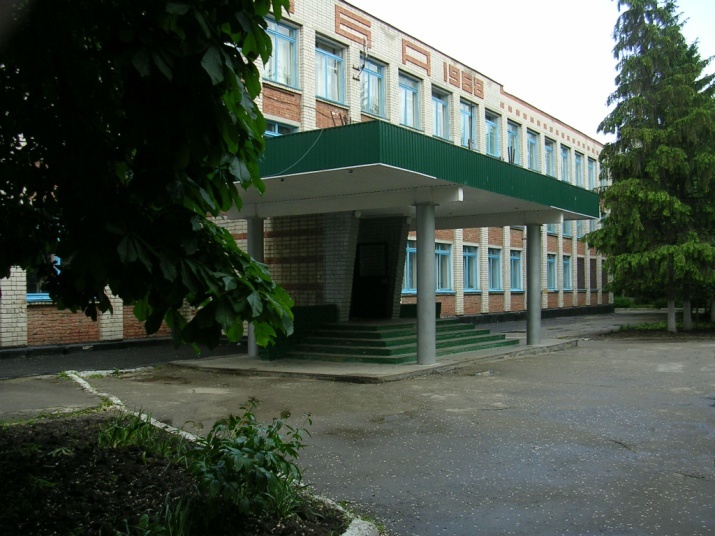 Директор – Рябова Галина ИвановнаАдрес: Ставропольский край, г. Невинномысск, ул. Менделеева, 5аТелефон: 8 (86554)7-12-17, 7-18-17e-mail: shdruzhba11@mail.ruweb-сайт: http://sh11.nevinsk.ru/№НаправлениеНазвание объединенияФИО рук-ляКол-во часов в неделюКол-во детей Возраст детейВремя проведенияМесто проведения1Естественнонаучное«Ребус»Проскурякова Василиса Владимировна11515-16Среда 14:00-15:00каб. 3032Естественнонаучное«Мир органических веществ»Савинова Елена Борисовна21515-17Вторник 13:30-14:30Среда 13:30-14:30каб. 3063Естественнонаучное«Информационная культура школьников» Мусаева Светлана Салаутдиновна11515-16Суббота 11:30-12:30каб.2024Естественнонаучное«Практическая  география»Харитонова Ирина Александровна23015-17Среда 14.00-15.00Четверг13.10-14.10каб. 3125Социально-гуманитарное«Имею право…» Чаленко Диана Николаевна21215-17Вторник 13:30-14:30Четверг 13:30-14:30каб. 3116Социально-гуманитарное«Занимательный русский язык»Рябова Галина Ивановна21610-11Четверг 12.30-13.30Пятница 13.20-14.20каб. 2057Социально-гуманитарное«Знатоки истории»Матвиенко Алла Алексеевна21215-17Среда 13:30-14:30Пятница 13:30-14:30каб. 3048Социально-гуманитарное«Юный книголюб»Доля Татьяна Викторовна2157-8Вторник 11:00-12:00Четверг 11:00-12:00Библиотека 9Физкультурно-спортивноеВолейболПанькова Наталья Васильевна21913-17Вторник 14.00-15.00Четверг 14.00-15.00с/зал10Физкультурно-спортивное«Зарничка» Никитенко Ольга Юрьевна1157-8 Понедельник 11.40-12.40 каб. 20911Художественное«Палитра» Пиянина Людмила Анатольевна2187-11 Четверг 14.00-16.00каб. 20712Художественное«Фотоискусство»Швецов Сергей Сергеевич11411-15Вторник 14.00-15.00Четверг 14.00-15.00каб. 20513Художественное«Умелые руки» Маслова Анастасия Андреевна4157-10Понедельник 13.30-15.30Четверг 10.00-12.00каб. 10014Социально-гуманитарноеЮИДВитценко Юлия Андреевна2159-11Понедельник 11:30-12:30Пятница11:30-12:30каб.10415Социально-гуманитарное«Экология нашего двора»Василенко Светлана Валерьевна11414-16Пятница14.10-15.10каб. 205МБОУ СОШ № 12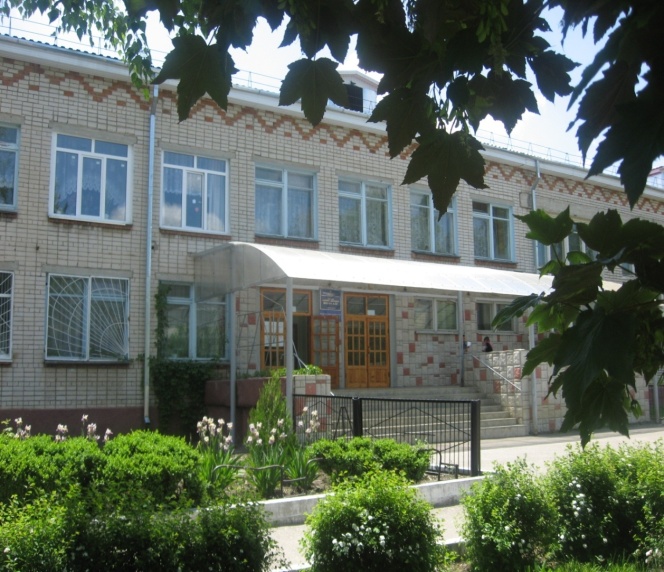 Директор – Белякова Ирина ВладимировнаАдрес: Ставропольский край, г. Невинномысск,ул. Северная, д. 9-аТелефон: 88655471396e-mail: nevschool12@yandex.ruweb-сайт: www.sh12.nevinsk.ru№НаправлениеНазвание объединенияФИО рук-ляКол-во часов в неделюКол-во детей Возраст детейВремя проведенияМесто проведенияТехническоеЖурнал «Классный час» (1 группа)Татарина Елена Михайловна1,5 часа 2316-17суббота 10.20-11.25каб. №31ТехническоеЖурнал «Классный час» (2 группа)Татарина Елена Михайловна1,5 часа2316-17суббота 11.30-12.35каб. №31ЕстественнонаучноеЮный цветоводАрасханова  Алла Леонардовна5 часа 1810-12Понедельник 12.15-14.05Суббота 12.35-14.25мастерские, рекреация школыФизкультурно-спортивноеБаскетболКириченко Владимир Петрович3 часа2511-15 Вторник 18.00-19.20Суббота15.00-16-25спортивный залФизкультурно-спортивноеФутболСоловьев Владимир Вячеславович5 часов218-13Четверг 15.40-17.25Суббота 12.00-13.30футбольное полеФизкультурно-спортивноеВолейболСамойленко Вероника  Сергеевна3 часа2112-15 Среда, четверг17.55-19.20спортивный залФизкультурно-спортивноеШахматыДжерашвили Анжела Юрьевна2 часа 159-10Вторник, среда, четверг14.00-14.40каб. №17ХудожественноеЮный художник (1 группа)Костюк Ирина Павловна5 часа 157-13Суббота 12.35-14.25каб. №47ХудожественноеЮный художник (2 группа)Костюк Ирина Павловна5 часа 157-13суббота 14.30-16.20каб. №47ХудожественноеПутешествие в страну Этика (1 группа)Марченко Светлана Александровна7 часов 258-9вторник 11.30-12.55среда 11.30-12.35каб.№15ХудожественноеПутешествие в страну Этика (2 группа)Марченко Светлана Александровна7 часов 258-9вторник 13.00-14.25среда13.00-14.05каб.№15ХудожественноеТеатрВыдыш Юлия Владимировна5 часов2312-16понедельник 13.00-15.00среда-14.50-16.35Актовый залкаб. №10Туристско-краеведческоеКрай, в котором ты живешь (1 группа)Васильченко Елена Ивановна4 часа1137-10понедельник11-30-12-10библиотекаТуристско-краеведческоеКрай, в котором ты живешь (2 группа)Васильченко Елена Ивановна4 часа1137-10понедельник 13-10-13-50библиотекаТуристско-краеведческоеКрай, в котором ты живешь (3 группа)Васильченко Елена Ивановна4 часа1137-10среда 11-30-12-10библиотекаТуристско-краеведческоеКрай, в котором ты живешь (4 группа)Васильченко Елена Ивановна4 часа1137-104гр. пятница 11-30-12-10библиотекаСоциально-гуманитарноеЮнармеец Соловьев Владимир Вячеславович7часов2211-16понедельник, среда  15-40—17-25пятница 15-40-17-05Школьный тирСоциально-гуманитарноеЮный журналист (1 группа)Кухаренко Ольга Андреевна6 часов 2814-16понедельник, четверг 14-00-14-40суббота 12-35-13-15каб.№15Социально-гуманитарноеЮный журналист (2 группа)Кухаренко Ольга Андреевна6 часов 2814-16понедельник, четверг14-50-15-30суббота 13-20-14-00каб.№15Социально-гуманитарноеЮный пожарныйЯнакаева  Дамира  Ахметовна2 часа 1210-12Понедельник 12-15-13-40актовый зал, спортзалСоциально-гуманитарноеЮИДЖуравская Ольга Александровна3 часа 158-9Вторник 13-00-13-40четверг 13-00-14-25каб.№12Социально-гуманитарноеЮный книголюбВасильченко Елена Ивановна 2 часа 269-16Понедельник, пятница 12-15-12-55библиотекаСоциально-гуманитарноеАзбука здоровьяДобрынина Елена Николаевна  1 час 307-8Пятница 10-40-11-20каб.№11Социально-гуманитарноеАзбука здоровьяМарченко Светлана Александровна1 час 298-9Пятница 11-30-12-10каб.№15Социально-гуманитарноеАзбука здоровьяДжерашвили Анжела Юрьевна1 час 289-10Пятница 11-30-12-10каб. №18Социально-гуманитарноеАзбука здоровьяКошелева Елена Васильевна1 час 258-9Пятница 16-25-17-05каб. №15Социально-гуманитарноеАзбука здоровьяЖуравская Ольга Александровна1 час 288-9Среда 11-30-12-10каб.№12Социально-гуманитарноеАзбука здоровьяТрач Татьяна Валентиновна 1 час 257-8Четверг 16-25-17-05каб.№13Социально-гуманитарноеАзбука здоровьяМолодых Наталья Николаевна1 час 307-8Пятница 15-40-16-20каб. №17Социально-гуманитарноеАзбука здоровьяГордиенко Марина Васильевна1 час 307-8Пятница 10-40-11-20каб.№18Социально-гуманитарноеАзбука здоровьяБерилова Людмила Валерьевна1 час307-8Вторник 11-30-12-10каб.№13Социально-гуманитарноеФинансовая грамотность (1 группа)Давыдова Ирина Николаевна2 часа 3014-16Четверг 14-00-14-40каб. №19Социально-гуманитарноеФинансовая грамотность (2 группа)Давыдова Ирина Николаевна2 часа 3014-16пятница14-00-14-40 каб. №19МБОУ СОШ № 14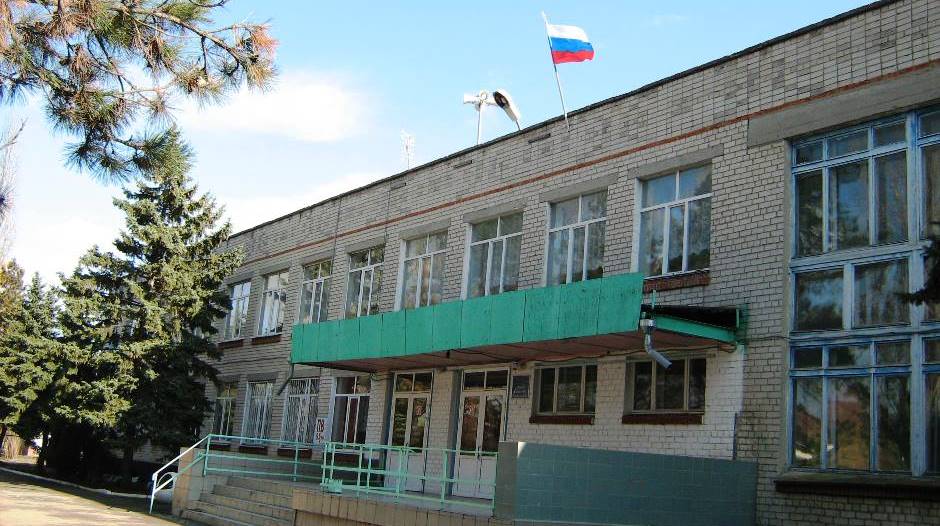 Директор – Кубрин Евгений ВалентиновичАдрес: Ставропольский край, г. Невинномысск, ул. Луначарского, 28Телефон: (86554) 7-38-23 (приемная)e-mail: 14-school@mail.ruweb-сайт: http://sh14.nevinsk.ru/№НаправлениеНазвание объединенияФИО рук-ляКол-во часов в неделюКол-во детейВозраст детейВремя проведенияМесто проведения№НаправлениеНазвание объединенияФИО рук-ляКол-во часов в неделюКол-во детейВозраст детейВремя проведенияМесто проведенияТехническое Секция «Первые шаги в информатике» (1 группа)Волков Игорь Сергеевич1259-11 Четверг 10:10-11:10117Техническое Секция «Первые шаги в информатике» (2 группа)Волков Игорь Сергеевич1259-11 Вторник 10:10-11:10119Техническое Секция «Первые шаги в информатике» (3 группа)Волков Игорь Сергеевич1269-11 Четверг 12:00-13:00116Техническое Секция «Первые шаги в информатике» (4 группа)Волков Игорь Сергеевич1199-11Среда 10:10-11:10123Физкультурно-спортивное Секция «Футбол»Гридчина Галина Владимировна31812-16Среда 14:30-16:00Пятница 14:30-16:00большой спортивный залХудожественноеОбъединение «Вокальная студия»Неверко Галина Владимировна21511-17Понедельник 14:30 – 16:30каб.303ХудожественноеОбъединение «Танцевальная студия»Селиванова Екатерина Игоревна6178-15Вторник 12:45-15:45Четверг 12:45-15:45актовый залХудожественноеОбъединение «Юный художник»Койчева Белла Мухадиновна2157-9Среда 13:30-14:30каб.120Социально-гуманитарноеОбъединение ЮИД «Юные инспекторы движения»Коновалов Василий Александрович21910-11Четверг 14:00 – 16:00каб. 123Социально-гуманитарноеОбъединение «Светофорик»Мозговая Светлана Петровна1298-9Среда 12:50-13:50каб.218Социально-гуманитарноеОбъединение «Летопись» школьный музейОзерова Наталья Анатольевна21312-17Суббота 12:00-14:00каб. 305Социально-гуманитарноеТворческое детское объединение «Волонтеры»Сурмачевская Татьяна Николаевна21614-17вторник, 14:30 -15:30пятница 14:30 -15:30каб. 202Социально-гуманитарноеОбъединение «Зарничник»Бакулин Александр Викторович21613-17Пятница 14:30-16:30каб.208Социально-гуманитарноеОбъединение «Юнармейцы»Стрижавчук Наталия Сергеевна21511-12Понедельник , четверг 14:30 – 15:30каб. 207МБОУ СОШ № 15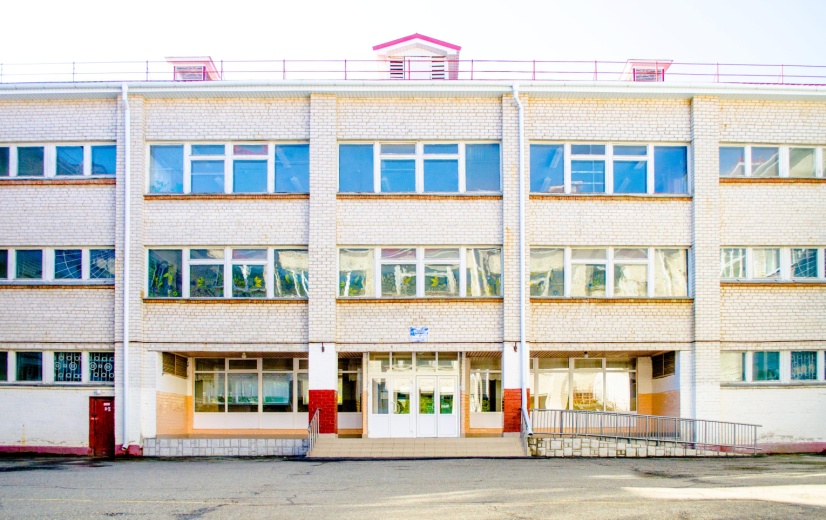 Директор – Мухоед Светлана ПетровнаАдрес: Ставропольский край, г. Невинномысск, ул. Северная, д. 14Телефон: 8(86554)58125e-mail: nev_sh_15@mail.ruweb-сайт: http://sh15.nevinsk.ru№НаправлениеНазвание объединенияФИО рук-ляКол-во часов в неделюКол-во детейВозраст детейВремя проведенияМесто проведенияФизкультурно-спортивноеСпортивная секция «Волейбол» Федоров Юрий Михайлович4ч1213-18 летПонедельник 15.00-16.00 Пятница    15.00 – 16.00Спортивный залФизкультурно-спортивноеСпортивная секция «Регби»Лопатченко Дмитрий Андреевич5ч1512-13 летВторник   14.00 – 15.40Четверг 14.00 -15.40Суббота 13.00-14.40  Спортивный залХудожественноеВокальный  ансамбль «Веселые нотки» , 1 группаХабарова Галина Васильевна2 ч156-8летПонедельник 11.30-12.30Четверг 11.30-12.30каб. № 45ХудожественноеВокальный  ансамбль «Веселые нотки» ,  2 группаХабарова Галина Васильевна3 ч159-12 летСреда 13.00-15.30Четверг 14.00-15.00Пятница14.00-15.00каб. № 45ХудожественноеХореографический  ансамбль «Искорки»             1 группаИванова Виктория Борисовна3 ч158- 9летПонедельник 11.00-12.00Среда   11.00-12.00 Пятница  11.00-12.00Актовый залХудожественноеХореографический  ансамбль «Искорки»             2 группаИванова Виктория Борисовна3ч1810-11летПонедельник 14.30-15.30Среда   14.00-15.00 Пятница  14.00-15.00Актовый залХудожественноеХореографический  ансамбль «Грация»Иванова Виктория Борисовна3ч2212-16Понедельник 15.30-16.30 Среда 15.00 -16.00Среда 15.00 -16.00Актовый залСоциально-гуманитарноеВоенно-патриотический кружок «Юнармеец»Парчайкин Юрий Юрьевич4ч1413 – 17 летВторник  13.30 – 15.30Четверг 13.30 – 15.30каб.55МБОУ СОШ № 16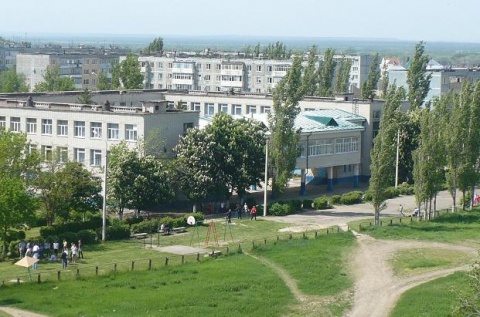 Директор – Александрова Татьяна ГеоргиевнаАдрес: Ставропольский край, г. Невинномысск, ул. Апанасенко, 82 аТелефон: 8(86554)7-52-93, 7-51-05e-mail: nevinka_school16@mail.ruweb-сайт: http://sh16.nevinsk.ru/№НаправлениеНазвание объединенияФИО рук-ляКол-во часов в неделюКол-во детей Возраст детейВремя проведенияМесто проведения1ХудожественноеКружок сольного и ансамблевого пения (Младшая группа)Кожинова Елена Петровна3147-11 летСреда 12.30-14.00Суббота 11.30-13.00Каб № 217а2Художественное Кружок сольного и ансамблевого пения (Старшая группа)Кожинова Елена Петровна31411-15Вторник 14.00-15.30Четверг 13.10-14.40Каб № 217а3ХудожественноеАнсамбль ложкарей «Русский сувенир»Кожинова Елена Петровна2147-11 летСуббота 9.30-11.30Каб № 217а4Художественное«Страна мастеров»Свинаренко Елена Николаевна3207-9 летПонедельник, вторник, среда 14.00-15.00Каб. № 2195Художественное«Умелые ручки»Кобелева Лариса Ивановна41411-15 летПонедельник 13.15-15.15Каб № 1156ХудожественноеКВНФоростецкий Сергей.Александрович41511-15 летСреда 13.15-15.15Пятница 13.15-15.15Каб. №3037Социально-гуманитарное«Хочу все знать»Павлушенко Надежда Ивановна2 147-9 летПятница 13.00-15.00Каб.№1168Социально-гуманитарное«Щит»Спорыхин Вячеслав Викторович.41412-17 летПонедельник, пятница 13.15-15.15Каб.№2119Социально-гуманитарное«ЮИД»Сулима Наталия Егоровна4149-11 летВторник 13.00-15.00Среда 13.00-15.00Каб № 21810Физкультурно-спортивное «Баскетбольная секция» (Младшая группа)Шевелева Татьяна Анатольевна3178-10 летПонедельник, среда 14.00-15.00Четверг 12.30-13.30Спортзал11Физкультурно-спортивное«Баскетбольная секция» (Старшая группа)Шевелева Татьяна Анатольевна31411-15 летВторник 14.00-15.00Четверг 13.30-14.30Пятница  14.00-15.00Спортзал12Физкультурно-спортивное«Футбольная секция» 1 группаГололобов Виталий Николаевич3 197-10 летПонедельник, среда. Пятница  15.00-16.00Спортзал13Физкультурно-спортивное«Футбольная секция» 2 группаГололобов Виталий Николаевич3 2011-15 летПонедельник, среда, пятница  16.00-17.00СпортзалМБОУ СОШ № 18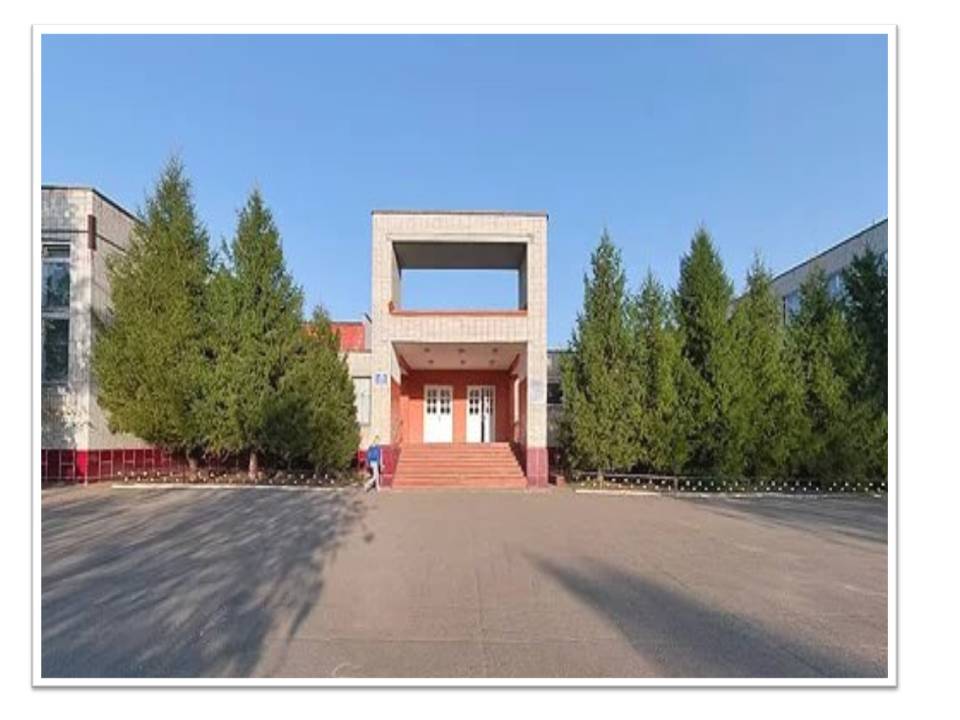 Директор – Макаренко Оксана АлександровнаАдрес: Ставропольский край, г. Невинномысск, ул. Гагарина 53 БТелефон: 8(86554) 3-54-20e-mail: nevsosh18@yandex.ruweb-сайт:  http://sh18.nevinsk.ru/№НаправлениеНазвание объединенияФИО рук-ляКол-во часов в неделюКол-во детейВозраст детейВремя проведенияМесто проведенияФизкультурно-спортивное«Каратэ-до»Волков Игорь Сергеевич2159-17Пон., ср.18.30-19.10Малый спортивный залФизкультурно-спортивное«Волейбол»(1 группа)Нецветов Андрей Сергеевич11414-17Ср. 18.00 – 18.40Спортивный залФизкультурно-спортивное«Волейбол»(2 группа)Нецветов Андрей Сергеевич11113-17Пят.18.00 – 18.40Спортивный залХудожественное«3-д формат»Петригина Ольга Николаевна21511-17летПон., ср.15.40 – 16.20301 каб.Художественное«Формула кино»Буланов Константин Андреевич23013-17летПон. 18.00 – 18.40,Суб.14.30 – 15.10Актовый залХудожественное«Танцы для всех»Зурначян Виктория Андреевна2177-17летПон., ср.17.00 – 17.40Зеркальный залСоциально-гуманитарное«Практическая стрельба»(1 группа)Гнелица Андрей Федорович22513-15Ср. 10.30 – 11.10, 11.20 – 12.004 каб.Социально-гуманитарное«Практическая стрельба»(2 группа)Гнелица Андрей Федорович22014-16Ср.13.00 – 13.40,13.50 – 14.301 каб.Социально-гуманитарное«Практическая стрельба»(3 группа)Гнелица Андрей Федорович11915-17Пят.13.00 – 13.403 каб.Социально-гуманитарное«Практическая стрельба»(4 группа)Гнелица Андрей Федорович11515-18Пон.12.10 – 12.502 каб.Социально-гуманитарное«Я – волонтер»Картакова Нина Владиславовна23211-17Чт.8.00 – 8.40,12.10 – 12.50Актовый залСоциально-гуманитарное«Правовые основы»(1 группа)КотельниковаНаталья Викторовна12513-15Чт.13.30- 14.104 каб.Социально-гуманитарное«Правовые основы»(2 группа)КотельниковаНаталья Викторовна12015-17Пят.13.30- 14.101 кабМБОУ СОШ № 20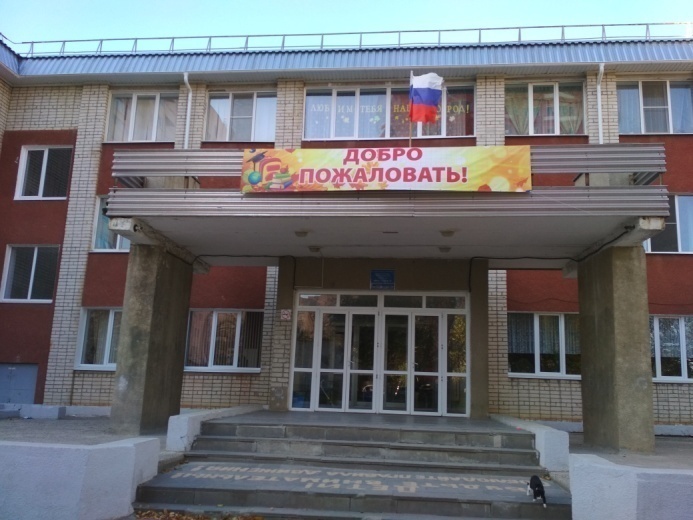 Директор – Ткачева Елена АнатольевнаАдрес: Ставропольский край, г. Невинномысск, ул. Калинина, д. 159-аТелефон: (86554) 5 69 98e-mail: ya.mousosh20@yandex.ruweb-сайт: http://sh20.nevinsk.ru/№НаправлениеНазвание объединенияФИО рук-ляКол-во часов в неделюКол-во детейВозраст  детейВремя проведенияМесто проведенияТехническоеОсновы сайтостроенияБуракова Наталья Сергеевна323чел6,9 классПонедельник 12.10 - 13.40Среда 16.10 - 16.50Кабинет информатики № 218Физкультурно-спортивноеБаскетболГонголь Максим Олегович 1.525 чел6-11 классВторник  17.30- 18.40Спортивный зал старшей школыФизкультурно-спортивноеВолейбол Гонголь Максим Олегович 1.525 чел7-11 класс Четверг 17.30-18.40Спортивный зал старшей школыФизкультурно-спортивноеФутболКаспарович Милена Феликсовна217 чел2-4 классыВторник 12.00-12.40Среда 12.00-12.40Спортивный залФизкультурно-спортивноеСпринтерКаспарович Милена Феликсовна220 чел5-11 классВторник  16.20-17.00Четверг 15.30-16.10Спортивный залФизкультурно-спортивноеФутболГололобов Виталий Николаевич 217 чел3-5 классПонедельник 17.00-17.40Среда 17.00-17.40Спортивный залФизкультурно-спортивноеФутболОгнев Михаил Станиславович 215 чел1-3 классВторник 17.00- 17.40Четверг 17.00-17.40Спортивный залФизкультурно-спортивноеКаратэЦиклаури Иван Гелаевич215 чел1-4 КлассСуббота  11.00-11.40 11.50-12.10 Спортивный залФизкультурно-спортивноеТхэквандоСиницын Владимир Сергеевич 216 чел4-7 КлассПятница 17.00 – 17.40Суббота  13.00- 13.40Спортивный залСоциально-гуманитарноеОтряд Юные инспектора движенияГресь Алла Юрьевна 312 чел3-5 классВторник   13.00-14.20Пятница 13.00- 14.20  Кабинет зам.директора, кабинет № 103Социально-гуманитарноеЮнармеецСтарчик Вячеслав Викторович 323 чел5-8 классПонедельник 12.05- 12.45Четверг  11.20- 12.40Кабинет № 333Кабинет психологов Социально-гуманитарноеПроба пераАнищенко Галина Владимировна312 чел5-9 классыПонедельник 13.00-13.40Среда  13.00-13.40Пятница 13.00-13.40Библиотека старшей школыХудожественноеСтудия моды и причесок «Конфетти» (1 группа)Молчанова Татьяна Владимировна611 чел3-4  классПонедельник   14.00-15.30Среда 14.00-15.30Четверг 14.00-15.30Актовый залХудожественноеСтудия моды и причесок «Конфетти» (2 группа)Молчанова Татьяна Владимировна611 чел5 -7 классВторник   12.15 –13.45Среда 12.15 –13.45Четверг 12.15 –13.45Актовый залХудожественноеСтудия моды и причесок «Конфетти» (3 группа)Молчанова Татьяна Владимировна611 чел9-10КлассПонедельник  10.35-12.05Вторник 10.35-12.05 Четверг 10.35-12.05Актовый залХудожественноеСтудия моды и причесок «Конфетти» (4 группа)Молчанова Татьяна Владимировна711 чел9-10 классСреда 11.25-12.15Пятница 11.25-55Суббота   10.35-14.40Актовый залХудожественноеХореографический ансамбль «Задоринка» Подготовительная группа (1-й  год обучения) Волкова Валентина Викторовна3 часа18 чел7 летпонедельник  1340-1425среда  1340-1425пятница 1300-1400Актовый залХудожественноеХореографический ансамбль «Задоринка» Первая младшая группа (2-й год обучения)Ляшенко Любовь Алексеевна6 часов18 чел8  летПонедельник 0850-1025среда   0840-  1015четверг   0800- 0935Актовый залХудожественноеХореографический ансамбль «Задоринка» Вторая младшая группа (2-й  год обучения) Ляшенко Любовь Алексеевна6 часов18 чел8 летпонедельник 1030-1205среда   1015-1150четверг  0940- 1110  Актовый залХудожественноеХореографический ансамбль «Задоринка» Первая средняя группа (3-й год обучения)Волкова Валентина Викторовна7 часов18 чел9 -10 летвторник  1515-1650среда 1515-1600четверг 1515-1650пятница 1410-1545Актовый залХудожественноеХореографический ансамбль «Задоринка» Вторая средняя группа(4-й год обучения)Волкова Валентина Викторовна7 часов18 чел11-12 летпонедельник1600-1735среда  1605-1740четверг 1650-1735пятница1550-1725Актовый залХудожественноеХореографический ансамбль «Задоринка» Старшая группа (5-й и последующие годы  обучения) Ляшенко Любовь Алексеевна9 часов18 чел13 -17 летПонедельник 1750-2000среда1750-2000пятница1750-2000Актовый залХудожественноеХореографический ансамбль «Задоринка» Индивидуальная  работаЛяшенко Любовь Алексеевна2 часа18 чел7-17 летВторник 1700-1835Актовый залМБОУ Лицей № 1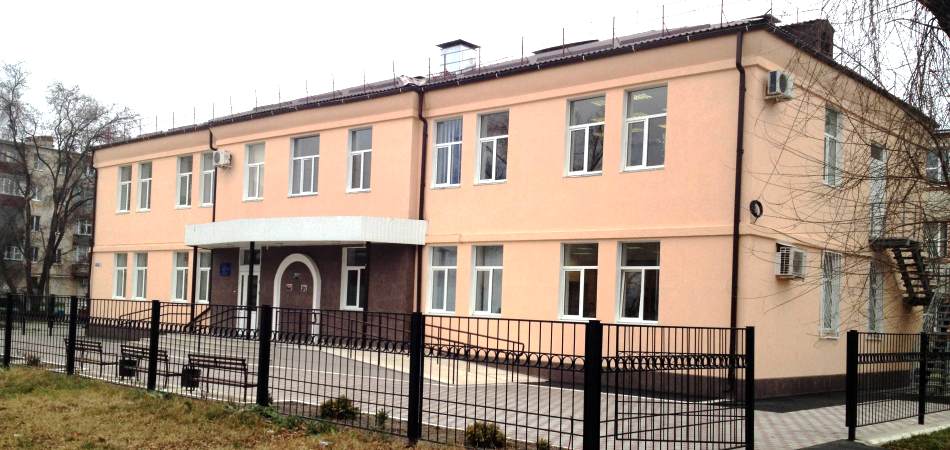 Директор - Винтизенко Анна МихайловнаАдрес: Ставропольский край, г. Невинномысск,ул. Менделеева, 28-БТелефон: (86554)7-11-26e-mail:: liceum-1.moy@list.ru сайт: http://mboy-liceum-1.org.ru №НаправлениеНазвание объединенияФИО рук-ляКол-во часов в неделюКол-во детей Возраст детейВремя проведенияМесто проведенияТехническое«Информационные технологии» (1 группа)Бесагонов Юрий Иванович 11413-14Вторник 15:00-15:40ауд. 204Техническое«Информационные технологии» (2 группа)Бесагонов Юрий Иванович 11313-14Вторник 15:50-16:30ауд. 204Техническое«Информационные технологии» (3 группа)Бесагонов Юрий Иванович 11313-14Четверг 15:00-15:40ауд. 204Техническое«Информационные технологии» (4 группа)Бесагонов Юрий Иванович 11313-14Четверг 15:50-16:30ауд. 204Техническое«Решение олимпиадных задач и задач повышенной сложности»Винтизенко Анна Михайловна11216-17Понедельник 15:00-15:40ауд. 204ЧОУ «Православная классическая гимназия во имя святых равноапостольных Кирилла и Мефодия»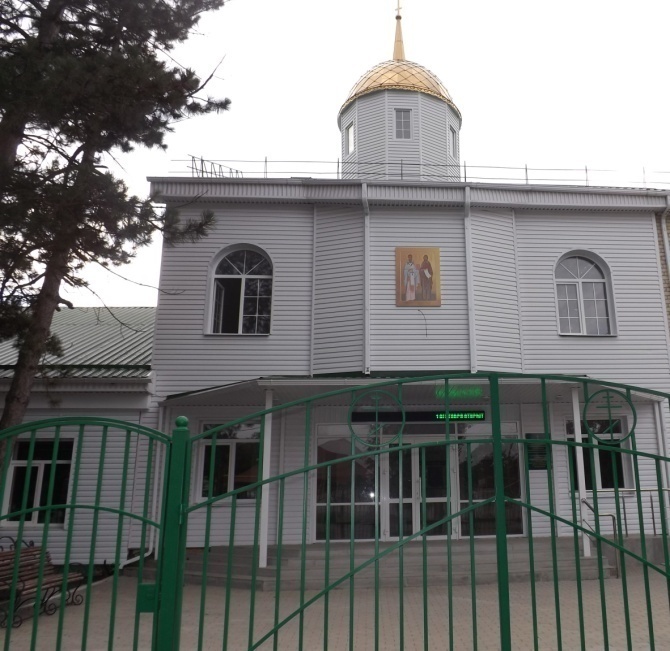 Директор – протоиерей Иоанн МоздорАдрес: Ставропольский край, г. Невинномысск,ул. Социалистическая, 180Телефон: 8 86 554 7-69-39e-mail: nev.pravoslav.gimnaziya@mail.ruweb-сайт: http://nev-kirill-mefody.ru/№НаправлениеНазвание объединенияФИО рук-ляКол-во часов в неделюКол-во детейВозраст детейВремя проведенияМесто проведенияФизкультурно-спортивноеСпортивная секция «Волейбол»Федоров Юрий Михайлович3ч1313-18 летВторник  13.30– 15.00 Суббота 13.00 – 14.30Спортивный залФизкультурно-спортивноеСпортивная секция «Футбол» 1 группаЛопатченко Дмитрий Андреевич2ч219-13 летСреда  14.00 – 15.00 Четверг  15.00-16.00Спортивный залФизкультурно-спортивноеСпортивная секция «Футбол» 2 группаЛопатченко Дмитрий Андреевич2ч198-9 летПонедельник   14.00 – 15.00 Четверг  14.00-15.00Спортивный залФизкультурно-спортивноеСпортивная секция «Футбол» 3 группаЛопатченко Дмитрий Андреевич1ч357-8 лет Пятница  14.00-15.00Спортивный залХудожественноеВокальный  ансамбль «Веселые нотки»   1 группаХабарова Галина Васильевна2ч1510-13 летПонедельник 12.20 – 13.20 Пятница  12.20 –13.20Каб. № 45ХудожественноеВокальный  ансамбль  «Веселые  нотки» 2 группаХабарова Галина Васильевна2 ч136-10 летВторник  13.00 – 14.00 Четверг 11.20 – 12.20Каб. № 45ХудожественноеХореографический  ансамбль «Искорки»  1 группаИванова Виктория Борисовна2ч157-8 летСреда  13.00 -14.00Пятница 13.00-14.00Актовый залХудожественноеХореографический  ансамбль «Искорки»  2 группаИванова Виктория Борисовна3ч239-12 летПонедельник 16.00 -17.00 Среда 16.00 -17.00 Пятница 16.00 -17.00Актовый залХудожественноеХореографический  ансамбль «Грация»Иванова Виктория Борисовна4ч1213-16Понедельник 14.00 -15.30 Среда   14.00.-15.30 Пятница 14.00-15.00Актовый залСоциально-гуманитарноеВоенно-патриотический кружок «Юнармеец»Парчайкин Юрий Юрьевич3ч1511 – 17 летВторник 13.30 – 15.00      Среда 13.30 – 15.00каб.55Социально-гуманитарное«Юный инспектор движения»Максименко Надежда  Васильевна3ч148 -11 лет Среда  10.45 – 12.15 Вторник  11.30 – 13.00Каб.49МБУ ДО ДЮСШ №1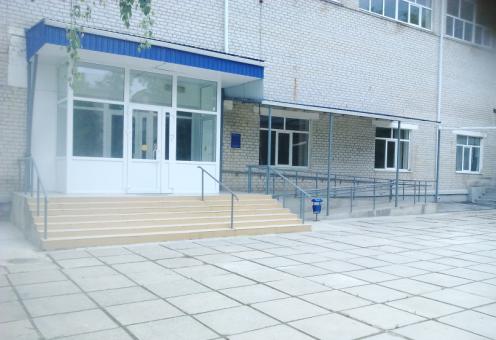 Директор – Букреев Глеб ВячеславовичАдрес: Ставропольский край, г. Невинномысск, ул. Менделеева, д.26 АТелефон: 8(86554)7-19-30, 8(86554)7-34-52e-mail: mou-dod-sport@mail.ruweb-сайт: http://dush1.nevinsk.ru№Ф.И.О. тренераГруппаПонедельникВторникСредаЧетвергПятницаСубботаВоскресеньеМесто проведенияБулах Сергей МихайловичТГ-317.45-20.0017.45- 20.0017.45- 20.0017.45-20.0017.45-20.0015.45-17.15ДЮСШБулах Сергей МихайловичТГ-114.00-16.1515.30-17.4514.00-16.1513.30-15.45ДЮСШБулах Сергей МихайловичНП-113.30-15.0013.30-15.0013.15-14.45СОШ №11№Ф.И.О. тренераГруппаПонедельникВторникСредаЧетвергПятницаСубботаВоскресеньеМесто проведенияДолгушин Игорь МихайловичТГ-317.45-20.0017.45-20.0017.45-20.0017.45-20.0017.45-20.0017.00-19.15ДЮСШДолгушин Игорь МихайловичНП-215.45-17.3015.45-17.3015.45-17.3016.00-17.30ДЮСШДолгушин Игорь МихайловичНП-18.00-9.308.00-9.308.00-9.30ДЮСШДьякова Светлана АдольфовнаТГ-215.00-16.3017.00-19.1515.00-17.1515.00-17.1513.00-15.15ДЮСШДьякова Светлана АдольфовнаНП-113.30.-15.0013.30.-15.0013.30.-15.00ДЮСШДьякова Светлана АдольфовнаНП-217.00-18.4517.15-19.017.15-19.0010.-11.30ДЮСШ№Ф.И.О. тренераНаим ГруппыПонедельникВторникСредаЧетвергПятницаСубботаВоскресеньеМесто проведенияТерещенко Людмила ВасильевнаТГ-217.00-19.1517.00-18.3017.00-19.1517.00-19.1516.00-18.15ДЮСШГоловко Зинаида БорисовнаТГ-18.30-10.158.30-10.158.30-10.158.30-10.15111.00-13.00ДЮСШГоловко Зинаида Борисовна   ТГ-116.00-18.0016.00-18.0016.00-18.0016.00-18.0012.00-13.00ДЮСШГоловко Зинаида БорисовнаНП-114.30-16.0014.30-16.0014.30-16.00ДЮСШШевченко Марина Павловна  ТГ-115.00-17.1515.30-17.1515.00-17.1515.00-17.15ДЮСШШевченко Марина Павловна   ТГ-18.30-10.458.30-10.458.30-10.458.30-10.45ДЮСШШевченко Марина ПавловнаНП-113.30-15.0013.30-15.0013.30-15.00ДЮСШБукреев Глеб ВячеславовичНП-217.00-18.4517.00-18.3017.00-18.4517.00-18.45ДЮСШ№Ф.И.О. тренераНаим ГруппыПонедельникВторникСредаЧетвергПятницаСубботаВоскресеньеМесто проведенияГригорян А.ртур ГамлетовичНП-18.30-10.008.30-10.008.30-10.00Шах.клубГригорян А.ртур ГамлетовичТГ-315.00-17.1515.00-17.1515.00-17.1517.30-19.4515.00-17.1516.00-18.45Шах.клубГригорян А.ртур ГамлетовичНП-217.45-19.3017.45-19.3017.45-19.3014.00-15.30Шах.клубКудяков Сергей ВикторовичТГ-117.00-19.1517.00-19.1517.00-19.1517.00-19.15Шах.клубКудяков Сергей ВикторовичНП-211.00-12.4512.45-14.3012.45-14.151.00-12.45СОШ №20Кудяков Сергей ВикторовичНП-115.00-16.3015.00-16.3015.00-16.30СОШ №11Кудяков Сергей ВикторовичНП-111.00-12.3011.00-12.3011.00-12.30СОШ№20МБУ ДО ДЮСШ «Шерстяник»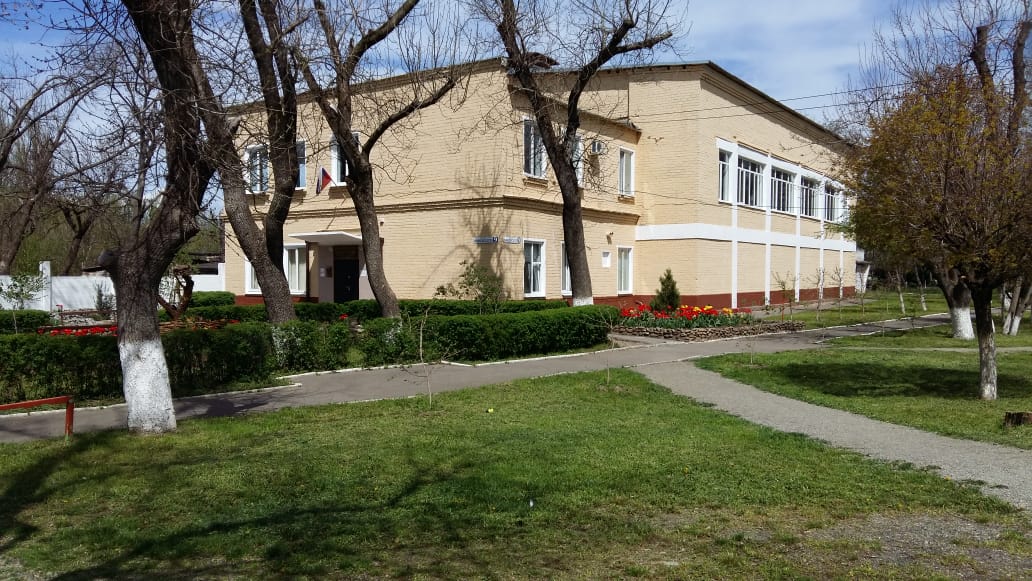 Директор - Вилков Евгений ЕвгеньевичАдрес: Ставропольский край, г. Невинномысск, улица Маяковского, дом 9, Телефон (86554) 9-54-83, 9-54-84, e-mail nev-wool@yandex.ru, web-сайт - http://sherstyanik.nevinsk.ru№Ф.И.О. тренераФ.И.О. тренераГруппа ПонедельникВторникСредаЧетвергПятницаСубботаВозраст детейКол-во час в неделюКол-во уч-сяместо проведенияОТДЕЛЕНИЕ ВОЛЕЙБОЛАОТДЕЛЕНИЕ ВОЛЕЙБОЛАОТДЕЛЕНИЕ ВОЛЕЙБОЛАОТДЕЛЕНИЕ ВОЛЕЙБОЛАОТДЕЛЕНИЕ ВОЛЕЙБОЛАОТДЕЛЕНИЕ ВОЛЕЙБОЛАОТДЕЛЕНИЕ ВОЛЕЙБОЛАОТДЕЛЕНИЕ ВОЛЕЙБОЛАОТДЕЛЕНИЕ ВОЛЕЙБОЛАОТДЕЛЕНИЕ ВОЛЕЙБОЛАОТДЕЛЕНИЕ ВОЛЕЙБОЛАОТДЕЛЕНИЕ ВОЛЕЙБОЛАОТДЕЛЕНИЕ ВОЛЕЙБОЛАОТДЕЛЕНИЕ ВОЛЕЙБОЛАИванова Ирина Анатольевна Иванова Ирина Анатольевна ТГ-31245-15001245-15001245-15001315-15301245-15001245 -150014-151812С-з, ДЮСШИванова Ирина Анатольевна Иванова Ирина Анатольевна ТГ-51505-17201505-17201505-17201535-17501535-17501535 - 175016-181811С-з, ДЮСШИванова Ирина АнатольевнаИванова Ирина АнатольевнаСОГ ВБ (СОШ №1)1140-131512220С-з, ДЮСШИванова Ирина АнатольевнаИванова Ирина АнатольевнаСОГ ВБ1725-18101725-18101725-18106-18315С-з, ДЮСШХимченко Яна ЕвгеньевнаХимченко Яна ЕвгеньевнаТГ-31245-15001245-15001245-15001315-15301245-15001245 -150014-151812С-з, ДЮСШХимченко Яна ЕвгеньевнаХимченко Яна ЕвгеньевнаТГ-51505-17201505-17201505-17201535-17501535-17501535 - 175016-181811С-з, ДЮСШОТДЕЛЕНИЕ САМБООТДЕЛЕНИЕ САМБООТДЕЛЕНИЕ САМБООТДЕЛЕНИЕ САМБООТДЕЛЕНИЕ САМБООТДЕЛЕНИЕ САМБООТДЕЛЕНИЕ САМБООТДЕЛЕНИЕ САМБООТДЕЛЕНИЕ САМБООТДЕЛЕНИЕ САМБООТДЕЛЕНИЕ САМБООТДЕЛЕНИЕ САМБООТДЕЛЕНИЕ САМБООТДЕЛЕНИЕ САМБОПопова Анна ВладимировнаПопова Анна ВладимировнаТГ-108.00 - 09.3008.00 - 09.3008.00 - 09.3008.00 - 09.3008.00 - 09.3008.00 - 09.3011-121219с-з ТЦ МаксимумПопова Анна ВладимировнаПопова Анна ВладимировнаСОГ Б.1430-16001430-16001430-16006-18620с-з ТЦ МаксимумПопова Анна ВладимировнаПопова Анна ВладимировнаСОГ ВБ1820-19051820- 19556-18312С-З малыйДЮСШГазарян Григорий АрменовичГазарян Григорий АрменовичТГ-11800-19301800-19301800-19301800-19301800-19301800-193012-131218с-з ТЦ МаксимумГазарян Григорий АрменовичГазарян Григорий АрменовичНП-11600-17301600-17301600-173010-11620с-з ТЦ МаксимумГазарян Григорий АрменовичГазарян Григорий АрменовичСОГ ВБ1600-16451600-16451600-16456-18312с-з ТЦ МаксимумОТДЕЛЕНИЕ ДЗЮДООТДЕЛЕНИЕ ДЗЮДООТДЕЛЕНИЕ ДЗЮДООТДЕЛЕНИЕ ДЗЮДООТДЕЛЕНИЕ ДЗЮДООТДЕЛЕНИЕ ДЗЮДООТДЕЛЕНИЕ ДЗЮДООТДЕЛЕНИЕ ДЗЮДООТДЕЛЕНИЕ ДЗЮДООТДЕЛЕНИЕ ДЗЮДООТДЕЛЕНИЕ ДЗЮДООТДЕЛЕНИЕ ДЗЮДООТДЕЛЕНИЕ ДЗЮДООТДЕЛЕНИЕ ДЗЮДОМурадян Светлана ВладимировнаМурадян Светлана ВладимировнаТГ-31800-20151800-20151800-20151800-20151800-20151800-203514-151812с-з ТЦ МаксимумМурадян Светлана ВладимировнаМурадян Светлана ВладимировнаНП-20800-10150800-10150800-101511-12915с-з ТЦ МаксимумМурадян Светлана ВладимировнаМурадян Светлана ВладимировнаНП-21425-15551425-15551425-15551400-161511-12915с-з ТЦ МаксимумПономарева Анна СтаниславовнаПономарева Анна СтаниславовнаНП-20800-09300800-09300800-09300800-101511-12920м-з  ДЮСШ  Пономарева Анна СтаниславовнаПономарева Анна СтаниславовнаТГ-31600-18151600-18151600-18151600-18151600-18151600-181514-151812м-з  ДЮСШ  Пономарева Анна СтаниславовнаПономарева Анна СтаниславовнаСОГ ВБ1820-19051820-19051820-190506-18311м-з  ДЮСШПономарева Анна СтаниславовнаПономарева Анна СтаниславовнаСОГ ВБ(Спорт класс)1430-160006-18215м-з  ДЮСШСтепанюк Оксана ИвановнаСтепанюк Оксана ИвановнаТГ-31550-18001550-18001550-18001550-18001550-18001550-180014-151812с-з ТЦ МаксимумСтепанюк Оксана ИвановнаСтепанюк Оксана ИвановнаТГ-41805-20151805-20151805-20151805-20151805-20151805-201515-161811с-з ТЦ МаксимумОТДЕДЕНИЕ КИКБОКСИНГАОТДЕДЕНИЕ КИКБОКСИНГАОТДЕДЕНИЕ КИКБОКСИНГАОТДЕДЕНИЕ КИКБОКСИНГАОТДЕДЕНИЕ КИКБОКСИНГАОТДЕДЕНИЕ КИКБОКСИНГАОТДЕДЕНИЕ КИКБОКСИНГАОТДЕДЕНИЕ КИКБОКСИНГАОТДЕДЕНИЕ КИКБОКСИНГАОТДЕДЕНИЕ КИКБОКСИНГАОТДЕДЕНИЕ КИКБОКСИНГАОТДЕДЕНИЕ КИКБОКСИНГАОТДЕДЕНИЕ КИКБОКСИНГАОТДЕДЕНИЕ КИКБОКСИНГАВилков Евгений ЕвгеньевичТГ-51800-19301800-19301800-19301800-19301800-184516-18915С-з ДЮСШБелоус Дмитрий Дмитриевич НП-21625-17551625-17551630-18001630-18001545-163010-11920С-з ДЮСШБелоус Дмитрий Дмитриевич НП- 21800-19301800-19301720-18501800-19301800-184510-11920С-з ДЮСШБелоус Дмитрий Дмитриевич НП -31930-20151930-20151800-19301855-20251940 - 20251850  - 202011-12920С-з ДЮСШБелоус Дмитрий Дмитриевич СОГ ВБ1630- 17 151630- 18 006-18310С-з ДЮСШБелоус Валентин Дмитриевич НП-11625-17101625-17101625-17101625-17100930-11009-10616С-з ДЮСШБелоус Валентин Дмитриевич ТГ-11715-18451715-18451715-18451715-18451715-18451100-123012-131215С-з ДЮСШБелоус Валентин Дмитриевич ТГ-41845-21001845-21001845-21001845-21001845-21001830-204515-161815С-з ДЮСШВилков Максим Евгеньевич НП-31800-20151800-20151800-201511-12915С-з ДЮСШМБУ ДО ДЮСШ «Рекорд»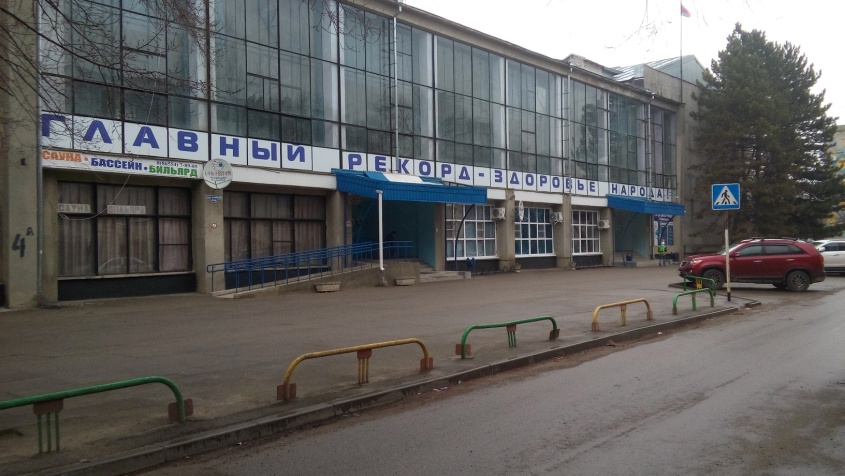 Директор - Казначеев Геннадий ИвановичАдрес: Ставропольский край, г. Невинномысск, пер. Клубный, 4АТелефон 8(86554),  7-81-94e-mail olimpietz.nevinomyssk@yandex.ruweb-сайт - https://rekord-nevinsk.stv.sportsng.ru/№ ппФ.И.О. тренераФ.И.О. тренеранаименование группыпонедельниквторниксредачетвергпятницасубботаКол-во часовПлаваниеПлаваниеПлаваниеПлаваниеПлаваниеПлаваниеПлаваниеПлаваниеПлаваниеПлаваниеПлаваниеВолкова Анастасия АлександровнаУТ 3 г.о.малый зал1600-1645Бассейн 1645-1815бассейн1645-1815малый зал1600-1645 бассейн1645-1815бассейн1645-1815малый зал1600-1645 ббассейн1645-1815бассейн1645-181515Волкова Анастасия АлександровнаНП 1 г.о.бассейн0900-0945 бассейн0900-0945 бассейн0900-0945 бассейн0900-0945 бассейн0900-0945 бассейн0900-0945 6Волкова Анастасия АлександровнаСОГ 1 г.о.бассейн0945-1030 бассейн0945-1030 бассейн0945-1030 3Волкова Анастасия АлександровнаСОГ 1 г.о.бассейн1430-1515 бассейн1430-1515 бассейн1430-15153Волков Андрей СергеевичУТ 2 г.о.бассейн0730-0900бассейн0730-0900бассейн0730-0900бассейн0730-0900бассейн0730-0900бассейн0730-090012Волков Андрей СергеевичНП 1 г.о.бассейн1345-1430бассейн1345-1430бассейн1345-1430бассейн1345-1430бассейн1345-1430бассейн1345-14306Игнатенко Евгения СергеевнаУТ 5, 4 г.о.тренажерный зал 1515-1600 бассейн 1600-1730 бассейн 1600-1730малый зал 1515-1600бассейн 1600-1730бассейн 1600-1730тренажерный зал 1515-1600бассейн 1600-1730бассейн 0730-0900 бассейн 1600-173017Игнатенко Евгения СергеевнаНП 3 г.о.бассейн 0900-1030бассейн 0900-0945бассейн 0900-1030бассейн 0900-0945бассейн 0900-10308Игнатенко Евгения СергеевнаНП 2 г.о.бассейн 1345-1430бассейн 1345-1515бассейн 1345-1430бассейн 1345-1515бассейн 1345-1430бассейн 1345-14308Миронова Ольга ВладимировнаУТ 5, 4 г.о.бассейн 0730-0900 тренажерный зал 0900-0945бассейн 0730-0900 малый зал 0900-0945бассейн 0730-0900 тренажерный зал 0900-0945бассейн 0730-0900 малый зал 0900-0945бассейн 0730-0900 тренажерный зал 0900-0945бассейн 0730-0900 малый зал 0900-094518Миронова Ольга ВладимировнаУТ 5, 4 г.о.малый зал 1430-1515бассейн 1515-1645бассейн 1515-1730малый зал 1430-1515бассейн 1515-1645бассейн 1515-1730малый зал 1430-1515бассейн 1515-1645бассейн 1515-173018Мирошниченко Татьяна ВикторовнаУТ 3, 2 г.о.бассейн 0730-0900бассейн 0730-0900бассейн 0730-0900бассейн 0730-0900бассейн 0730-0900бассейн 0730-090012Мирошниченко Татьяна ВикторовнаНП 2 г.о.малый зал 1300-1345 бассейн 1345-1430бассейн 1345-1430бассейн 1345-1430бассейн 1345-1430бассейн 1345-1430малый зал 1300-1345бассейн 1345-14308Мирошниченко Татьяна ВикторовнаНП 1 г.о.бассейн 1430-1515бассейн 1430-1515бассейн 1430-1515бассейн 1430-1515бассейн 1430-1515бассейн 1430-15156Щепотьева Людмила НиколаевнаУТ 5, 4 г.о.бассейн 1430-1645бассейн 1430-1645бассейн 1430-1645бассейн 1430-1645бассейн 1430-1645бассейн 1430-164518Щепотьева Людмила НиколаевнаУТ 3 г.о.бассейн 0730-0900бассейн 0730-0945бассейн 0730-0900бассейн 0730-0945бассейн 0730-0900бассейн 0730-094515Щитова Светлана АлександровнаУТ 5, 4 г.о.бассейн 1645-1815бассейн 0730-0815бассейн 1645-1815бассейн 0730-0815бассейн 1645-1815бассейн 0730-0815бассейн 1645-1815бассейн 0730-0815бассейн 1645-1815бассейн 0730-0900бассейн 1645-181518Щитова Светлана АлександровнаУТ 1 г.о.бассейн 1515-1645бассейн 1515-1645бассейн 1515-1645бассейн 1515-1645бассейн 1515-1645бассейн 1515-164512Щитова Светлана АлександровнаНП 3 г.о.бассейн 0900-0945бассейн 0900-0945бассейн 0900-0945бассейн 0900-0945бассейн 0900-0945бассейн 0900-09456Бокс, кикбоксингБокс, кикбоксингБокс, кикбоксингБокс, кикбоксингБокс, кикбоксингБокс, кикбоксингБокс, кикбоксингБокс, кикбоксингБокс, кикбоксингБокс, кикбоксингБокс, кикбоксингГоловань Андрей НиколаевичУТ 1 г.о.зал кикбоксинга 1745-2000зал кикбоксинга 1745-2000 зал кикбоксинга 1745-2000 1745-2000 12Головань Андрей НиколаевичУТ 1 г.о.зал кикбоксинга 1600-1730зал кикбоксинга 1600-1730зал кикбоксинга 1600-1730зал кикбоксинга 1600-1730зал кикбоксинга 1600-1730зал кикбоксинга 1600-173012Бартле Эдуард НиколаевичУТ 1 г.о.зал кикбоксинга 0900-1115воскресеньезал кикбоксинга 1600-1815зал кикбоксинга 1600-1815зал кикбоксинга 1600-181512Бартле Эдуард НиколаевичКикбоксингНП 2 г.о.зал кикбоксинга 1120-1250З/Квоскресеньезал кикбоксинга 0800-0930зал кикбоксинга 0800-0930зал кикбоксинга 1420-15508Бартле Эдуард НиколаевичКикбоксингНП 1 г.о.зал кикбоксинга 1420-1550зал кикбоксинга 1420-1550зал кикбоксинга 1250-1420 6Черевань Станислав СергеевичУТ 2 г.о.зал бокса 0700-0745 зал бокса 1700-1830зал бокса 1700-1830зал бокса 0700-0745 зал бокса 1700-1830зал бокса 1700-1830зал бокса 1700-183012МБУ ДО «Центр детского научного и инженерно-технического творчества»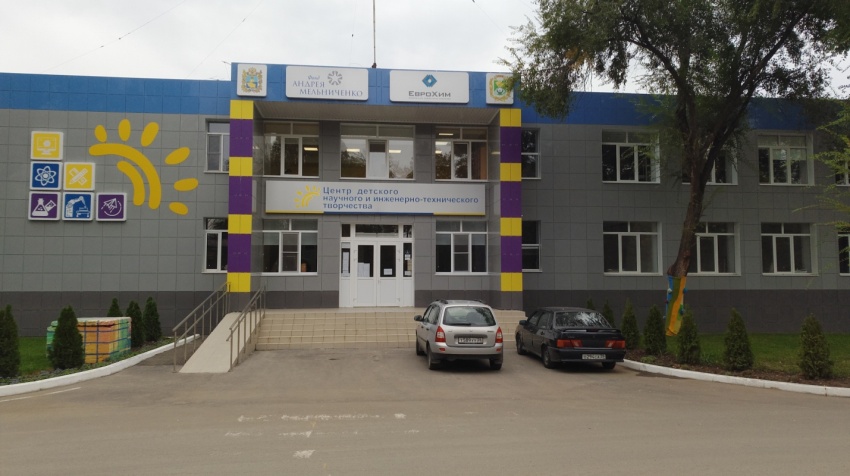 Директор – Румянцев Аркадий НиколаевичАдрес: Ставропольский край, г. Невинномысск, ул. Белово, д. 4,Телефон: (86554) 7-04-56e-mail: centerdnt@mail.ruweb-сайт: cdnitt.nevinsk.ru№НаправлениеНазвание объединенияФИО рук-ляКол-во часов в неделюКол-во детейВозраст детейВремя проведенияМесто проведенияТехническоеРобототехникаЧилхачоян Т.В.91510-15Пн 8.00-11.30, 14.05-18.30Ср 8.00-11.30, 14.05-18.30Чт 14.05-18.30Пт 13.20-15.30Вс 11.45-16.15каб.9ТехническоеПулевая стрельбаШенцов И.В.91512-18Пн 18.35-17.00Ср 8.30-9.55Пт 17.05-18.30тирЕстественнонаучноеХимияЛищенко С.А.91510-12Пн 15.35-17.00Вт 17.05-18.30Ср 15.35-17.00Пт 15.35-17.00каб.15ЕстественнонаучноеХимияКоваленко И.Е.91512-16Чт 8.00-10.55, 18.35-20.00Сб 14.50-19.15каб.15ЕстественнонаучноеХимияЛипей Е.Л.91514-18Пн 17.05-20.00Чт 17.05-20.00конференц-залЕстественнонаучноеХимияСуховеев К.М.91514-18Пн 18.35-20.00Вт 18.35-20.00Ср 18.35-20.00Пт 18.35-20.00Вс 8.00-14.00каб.15ЕстественнонаучноеХимияПешкова Л.В.91514-18Пн 17.05-18.30Ср 17.05-18.30Пт 8.30-9.55, 17.05-18.30Сб 13.20-14.45каб.15ЕстественнонаучноеФизикаХолощак Э.А.181512-15Пн 17.05-20.00Вт 17.05-20.00каб.12ЕстественнонаучноеФизикаОвсепян Г.С.91512-15Вт 17.05-20.00каб.6ЕстественнонаучноеФизикаРумянцева Е.А.91514-18Вт 15.35-20.00Чт 15.35-20.00Пт 15.35-20.00Сб 13.20-19.15каб.10ЕстественнонаучноеФизикаБаранникова Е.Г.91510-15Пн 8.00-18.30Ср 8.00-9.25,14.05-20.00Чт 18.35-20.00Пт 14.05-20.00Сб 14.50-19.15каб.12, 13ЕстественнонаучноеМатематикаСчастливцева С.Н.91510-15Пн 18.35-20.00Чт 17.05-20.00Сб 13.20-17.45каб.13ЕстественнонаучноеМатематикаРумянцев А.Н.91514-18Пн 15.35-20.00Вт 15.35-20.00Ср 14.05-20.00Чт 15.35-20.00Пт 14.05-19.15Вс 8.00-15.30каб.11ЕстественнонаучноеМатематикаБелицкая А.А.91510-12Вт 8.30-9.55Ср 17.05-20.00каб.12ЕстественнонаучноеМатематикаБелозорова В.Г.91510-14Пн 10.00-11.30, 15.35-20.00Вт 15.35-20.00Ср 17.05-20.00Чт 8.30-11.30Пт 15.35-18.30каб.11ЕстественнонаучноеМатематикаВишневская С.Г.91510-12Вт 15.35-17.00Чт 14.05-20.00каб.13ЕстественнонаучноеИнформатикаАнтипина Е.С.91510-13Пн 14.05-15.30Вт 14.05-20.00Ср 14.05-15.30Чт 14.05-20.00Пт 8.30-9.55Сб 13.20-14.45каб.5ЕстественнонаучноеИнформатикаЧуйков С.А.91514-16Пн 15.35-18.30Вт 15.35-20.00ЧТ 8.30-9.55каб.9ЕстественнонаучноеИнформатикаБолдырева И.Г.91510-12Сб 14.05-18.30Вс 11.00-14.00каб.5ЕстественнонаучноеИнформатикаБенескул А.В.91514-16Ср 15.35-18.30Пт 15.35-18.30Вс 8.00-12.25каб.5ЕстественнонаучноеИнформатикаФоменко О.Н.91513-16Пн 18.35-20.00Ср 15.35-17.00Пт 17.05-18.30каб.6Завялик О.П.91512-13Пт 18.35-20.00Сб 17.50-19.15каб.5МБУ ДО «Дворец детского творчества»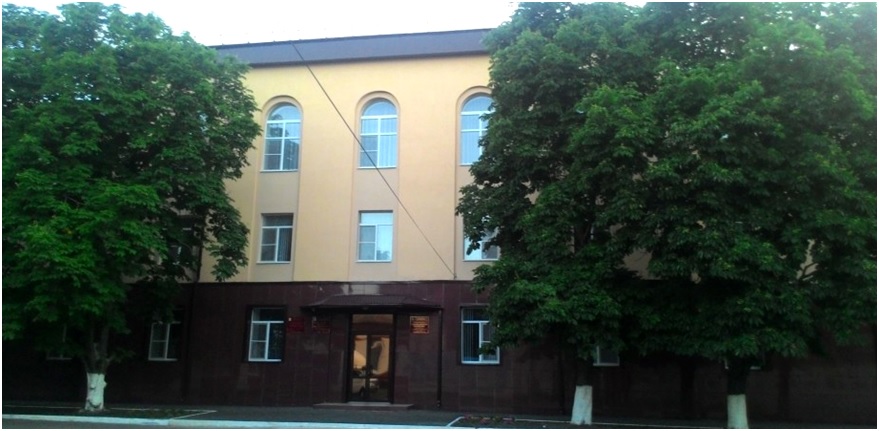 Директор – Пегова Александра ВикторовнаАдрес: Ставропольский край, г. Невинномысск, ул.Гагарина, 114Телефон: 8(86554)9-54-82e-mail: CDT-gorodmasterov@yandex.ruweb-сайт: http://cdt.nevinsk.ru/№НаправлениеНазвание объединенияФИО рук-ляКол-во часов в неделюКол-во детейВозраст детейВозраст детейВремя проведенияМесто проведенияМесто проведенияСтруктурное подразделение « Центр творчества, краеведения и туризма»Структурное подразделение « Центр творчества, краеведения и туризма»Структурное подразделение « Центр творчества, краеведения и туризма»Структурное подразделение « Центр творчества, краеведения и туризма»Структурное подразделение « Центр творчества, краеведения и туризма»Структурное подразделение « Центр творчества, краеведения и туризма»Структурное подразделение « Центр творчества, краеведения и туризма»Структурное подразделение « Центр творчества, краеведения и туризма»Структурное подразделение « Центр творчества, краеведения и туризма»Структурное подразделение « Центр творчества, краеведения и туризма»Структурное подразделение « Центр творчества, краеведения и туризма»Техническое«Самоделкин»Скачкова Светлана Николаевна6127-107-10Пн, Ср., Чт. 10.00-11.40МБОУ СОШ № 5Каб.2МБОУ СОШ № 5Каб.2Техническое«Самоделкин»Скачкова Светлана Николаевна6107-137-13Пн, Ср., Чт. 12.00-13.40МБОУ СОШ № 5Каб.2МБОУ СОШ № 5Каб.2Техническое«Самоделкин»Скачкова Светлана Николаевна6107-137-13Пн, Ср., Чт. 13.50–15.30МБОУ СОШ № 5Каб.2МБОУ СОШ № 5Каб.2Техническое«Юный конструктор»Скачкова Светлана Николаевна388-138-13Вт. 13.00–15.35МБОУ СОШ № 5Каб.2МБОУ СОШ № 5Каб.2Физкультурно-спортивноеРегбиЛебедев Николай Николаевич6128-138-13Пн, Вт., Пт. 14.00- 15.40МБОУ СОШ № 5СпортзалМБОУ СОШ № 5СпортзалФизкультурно-спортивноеРегбиЛебедев Николай Николаевич6128-138-13Пн, Вт., Пт. 16.00-17.40МБОУ СОШ № 5СпортзалМБОУ СОШ № 5СпортзалФизкультурно-спортивноеРегбиЛебедев Николай Николаевич6128-138-13Ср.Чт.Сб15.00-16.40МБОУ СОШ № 20СпортзалМБОУ СОШ № 20СпортзалФизкультурно-спортивноеАтлетическая гимнастикаЛебедев Николай Николаевич3128-138-13Вт, Чт., Сб. 15.30-16.20МБОУ СОШ № 11Тренаж. залМБОУ СОШ № 11Тренаж. залФизкультурно-спортивноеКоманда по чирлидингу «Ритмикс»Берешкова Елена Владимировна6128-138-13Пн, Ср, Пт- 09.00-10.45МБУ ДО ДДТ (Гагарина,114)Каб.3МБУ ДО ДДТ (Гагарина,114)Каб.3Физкультурно-спортивноеКоманда по чирлидингу «Ритмикс»Берешкова Елена Владимировна6128-138-13Пн., Чт, Сб. 13.10-14.55МБОУ СОШ № 5 Мал. спорт залМБОУ СОШ № 5 Мал. спорт залФизкультурно-спортивноеКоманда по чирлидингу «Ритмикс»Берешкова Елена Владимировна6128-138-13Пн., Чт, Сб. 15.00-16.45МБОУ СОШ № 5 Мал. спорт залМБОУ СОШ № 5 Мал. спорт залФизкультурно-спортивноеКоманда по чирлидингу «Ритмикс»Берешкова Елена Владимировна6128-138-13Вт., Пт.14:00-16:45МБОУ СОШ № 14Мал. спорт залМБОУ СОШ № 14Мал. спорт залХудожественное«Колибри»Леонтьева Татьяна Викторовна6127-97-9Пн, Ср., Пт. 12.30-14.10МБОУ СОШ № 5Каб.3МБОУ СОШ № 5Каб.3Художественное«Колибри»Леонтьева Татьяна Викторовна61010-1310-13Пн, Ср., Пт. 9.30-11.10МБОУ СОШ № 5Каб.3МБОУ СОШ № 5Каб.3Художественное«Колибри»Леонтьева Татьяна Викторовна61010-1310-13Пн, Ср 14.20-16.00МБОУ СОШ № 5Каб.3МБОУ СОШ № 5Каб.3Художественное«Стиль»Леонтьева Татьяна Викторовна688-118-11Вт., Чт.13.00-15.35МБОУ СОШ № 14Каб.115МБОУ СОШ № 14Каб.115ХудожественноеСтудия «Дизайн»Мителенко Елена Николаевна6129-109-10Пн, Вт, Ср.08:30-10.10МБОУ СОШ № 2Каб.12МБОУ СОШ № 2Каб.12ХудожественноеСтудия «Дизайн»Мителенко Елена Николаевна91311-1311-13Пн., Ср.Чт15:30-18.00МБОУ СОШ № 5Каб.1МБОУ СОШ № 5Каб.1Художественное«Креативный дизайн»Мителенко Елена Николаевна91012-1712-17Пн. Вт,.15:30-18.00Вс.10.00-12.35МБОУ СОШ №8Пост№1МБОУ СОШ №8Пост№1Художественное«Мукосолька»Слепова Анна Александровна487-127-12Пн., Ср. 09.00-10.45МБУ ДО «ДДТ», каб.19МБУ ДО «ДДТ», каб.19Художественное«Мукосолька»Слепова Анна Александровна487-127-12Пн., Ср. 13.10-14.55МБУ ДО «ДДТ», каб.19МБУ ДО «ДДТ», каб.19Художественное«Мукосолька»Слепова Анна Александровна4811-1211-12Пн., Ср. 15.05-16.50МБУ ДО «ДДТ», каб.19МБУ ДО «ДДТ», каб.19Художественное«Мукосолька»Слепова Анна Александровна487-127-12Вт, Чт.9.30-11.10МБОУ СОШ № 5Каб.3МБОУ СОШ № 5Каб.3Художественное«Мукосолька»Слепова Анна Александровна487-127-12Вт, Чт.11.40-13.20МБОУ СОШ № 5Каб.3МБОУ СОШ № 5Каб.3Художественное«Мукосолька»Слепова Анна Александровна487-127-12Вт, Чт.13.30-15.10МБОУ СОШ № 5Каб.3МБОУ СОШ № 5Каб.3Художественное«Юный скульптор»Слепова Анна Александровна289-119-11Вс.10.00-11.45МБУ ДО «ДДТ», каб.19МБУ ДО «ДДТ», каб.19Туристско-краеведческое«Пешеходный туризм»Березин Кирилл Максимович91012-1612-16Пн, Ср., Пт.17:00-19.35МБОУ СОШ №5СпортзалМБОУ СОШ №5СпортзалСтруктурное подразделение «Станция юных натуралистов»Структурное подразделение «Станция юных натуралистов»Структурное подразделение «Станция юных натуралистов»Структурное подразделение «Станция юных натуралистов»Структурное подразделение «Станция юных натуралистов»Структурное подразделение «Станция юных натуралистов»Структурное подразделение «Станция юных натуралистов»Структурное подразделение «Станция юных натуралистов»Структурное подразделение «Станция юных натуралистов»Структурное подразделение «Станция юных натуралистов»Структурное подразделение «Станция юных натуралистов»Техническое«Бумажный конструктор»Константинова Лариса Юрьевна61012-1612-16Гр.№1Ср. 15.30-18.05Вс. 10.00-12.35Гр.№1Ср. 15.30-18.05Вс. 10.00-12.35МБУ ДО «ДДТ»СЮНКаб.6Техническое«Бумажный конструктор»Константинова Лариса Юрьевна41212-1612-16Гр.№2Пн. 13.30-15.10Ср. 13.30-15.10Гр.№2Пн. 13.30-15.10Ср. 13.30-15.10МБУ ДО «ДДТ»СЮН Каб.6Естественнонаучное«БИОС»Колесник Мария Владимировна6812-1612-16Гр.№1Пн. 13.30-16.05Вс. 14.30-17.05Гр.№1Пн. 13.30-16.05Вс. 14.30-17.05МБУ ДО «ДДТ»СЮНКаб. 11ЕстественнонаучноеТворческая лаборатория №1 научного объединения «ЭКОС»Колесник Мария Владимировна1812-1612-16Гр. №1Вт. 10.00-10.45Гр. №1Вт. 10.00-10.45МБУ ДО «ДДТ»СЮНКаб.11Естественнонаучное«Фрегат»Симоненко Ирина Ивановна41212-1612-16Гр. №1Вт. 11.50-13.30Чт. 11.50-13.30Гр. №1Вт. 11.50-13.30Чт. 11.50-13.30МБУ ДО «ДДТ»СЮНКаб.3Естественнонаучное«Фрегат»Симоненко Ирина Ивановна41212-1612-16Гр.№2Вт. 13.50-15.30Чт. 13.50-15.30Гр.№2Вт. 13.50-15.30Чт. 13.50-15.30МБУ ДО «ДДТ»СЮНКаб.3Естественнонаучное«Фрегат»Симоненко Ирина Ивановна41212-1612-16Гр. №3Пн. 11.40-13.20Ср. 13.30-15.10Гр. №3Пн. 11.40-13.20Ср. 13.30-15.10МБОУ СОШ №11Каб.101Естественнонаучное«Фрегат»Симоненко Ирина Ивановна41212-1612-16Гр. №4Пн. 13.30-15.10Ср. 11.40-13.20Гр. №4Пн. 13.30-15.10Ср. 11.40-13.20МБОУ СОШ №11Каб.101Естественнонаучное«Фрегат»Симоненко Ирина Ивановна21212-1612-16Гр. №5Пт. 12.40-14.20Гр. №5Пт. 12.40-14.20МБОУ СОШ №11Каб.102Естественнонаучное«Зоология»Симоненко Ирина Ивановна41212-1612-16Гр. №1Ср. 09.30-11.10Пт. 09.30-11.10Гр. №1Ср. 09.30-11.10Пт. 09.30-11.10МБУ ДО «ДДТ»СЮНКаб.3Естественнонаучное«Зоология»Симоненко Ирина Ивановна41212-1612-16Гр. №2Пн. 09.00-10.40Чт. 09.00-10.40Гр. №2Пн. 09.00-10.40Чт. 09.00-10.40МБОУ СОШ №11Каб.100ЕстественнонаучноеТворческая лаборатория №2 научного объединения «ЭКОС»Симоненко Ирина Ивановна1812-1612-16Гр. №1Пт. 11.30-12.15Гр. №1Пт. 11.30-12.15МБУ ДО «ДДТ»СЮНКаб.3Естественнонаучное«Почемучка»Дятлова Любовь Михайловна21212-1612-16Гр. №1Вт. 11.00-11.45Ср. 11.00-11.45Гр. №1Вт. 11.00-11.45Ср. 11.00-11.45МБОУ СОШ №3Каб. 20Естественнонаучное«Почемучка»Дятлова Любовь Михайловна21012-1612-16Гр. №2Вт. 11.55-12.40Ср. 11.55-12.40Гр. №2Вт. 11.55-12.40Ср. 11.55-12.40МБОУ СОШ №3Каб. 18Естественнонаучное«Почемучка»Дятлова Любовь Михайловна21212-1612-16Гр. №3Вс. 09.00-10.40Гр. №3Вс. 09.00-10.40МБУ ДО «ДДТ»СЮНКаб.5Естественнонаучное«В мире цветов»Дятлова Любовь Михайловна41212-1612-16Гр. №1Пн. 09.00-10.40Чт. 09.00-10.40Гр. №1Пн. 09.00-10.40Чт. 09.00-10.40МБУ ДО «ДДТ»СЮНКаб.5Естественнонаучное«В мире цветов»Дятлова Любовь Михайловна41212-1612-16Гр. №2Пн. 10.50-12.30Чт. 10.50-12.30Гр. №2Пн. 10.50-12.30Чт. 10.50-12.30МБУ ДО «ДДТ»СЮНКаб.5Естественнонаучное«В мире цветов»Дятлова Любовь Михайловна41212-1612-16Гр. №3Пн. 12.40-14.20Чт. 12.40-14.20Гр. №3Пн. 12.40-14.20Чт. 12.40-14.20МБУ ДО «ДДТ»СЮНКаб.5ЕстественнонаучноеТворческая лаборатория №3 научного объединения «ЭКОС»Сапронова Анна Андреевна1812-1612-16Гр. №1Вс. 16.00-16.45Гр. №1Вс. 16.00-16.45МБУ ДО «ДДТ»СЮНКаб.4ЕстественнонаучноеШкольное лесничество «Тополёк»Сапронова АннаАндреевна31212-1612-16Гр. №1Вс. 13.00-15.35Гр. №1Вс. 13.00-15.35МБУ ДО «ДДТ»СЮНКаб.4ЕстественнонаучноеТворческая лаборатория №4 научного объединения «ЭКОС»Константинова Лариса Юрьевна1812-1612-16Гр. №1Вс. 13.30-14.15Гр. №1Вс. 13.30-14.15МБУ ДО «ДДТ»СЮНКаб.6ЕстественнонаучноеТворческая лаборатория №5 научного объединения «ЭКОС»Позднякова Татьяна Васильевна1812-1612-16Гр. №1Вт. 10.55-11.40Гр. №1Вт. 10.55-11.40МБУ ДО «ДДТ»СЮНКаб.6Естественнонаучное«Энергия Земли»Подсвиров Александр Николаевич61212-1612-16Гр. №1Пн. 13.00-14.40Ср. 13.00-14.40Пт. 13.00-14.40Гр. №1Пн. 13.00-14.40Ср. 13.00-14.40Пт. 13.00-14.40МБОУ СОШ №11Каб.106Естественнонаучное«Энергия Земли»Подсвиров Александр Николаевич61212-1612-16Гр. №2Пн. 15.00-16.40Вт. 13.00-14.40Чт. 13.00-14.40Гр. №2Пн. 15.00-16.40Вт. 13.00-14.40Чт. 13.00-14.40МБОУ СОШ №11Каб.106Естественнонаучное«Энергия Земли»Подсвиров Александр Николаевич61212-1612-16Гр. №3Чт.15.00-17.35Вс. 12.00-14.30Гр. №3Чт.15.00-17.35Вс. 12.00-14.30МБУ ДО «ДДТ»СЮНКаб. 5Художественное«Мыльная фабрика – ЭКО»Колесник Мария Владимировна51212-1612-16Гр.№1Вт. 13.30-16.05Вс. 10.00-11.40Гр.№1Вт. 13.30-16.05Вс. 10.00-11.40МБУ ДО «ДДТ»СЮНКаб. 8Художественное«Мыльная фабрика – ЭКО»Колесник Мария Владимировна6812-1612-16Гр. №2Пн. 16.10-18.55Вс. 11.55-14.30Гр. №2Пн. 16.10-18.55Вс. 11.55-14.30МБУ ДО «ДДТ»СЮНКаб. 8Художественное«Цветочная фантазия»Сапронова Анна Андреевна61212-1612-16Гр. №1Пн. 16.20-18.00Ср. 16.20-18.00Вс. 09.00-10.40Гр. №1Пн. 16.20-18.00Ср. 16.20-18.00Вс. 09.00-10.40МБУ ДО «ДДТ»СЮНКаб.4Художественное«Цветочная фантазия»Сапронова Анна Андреевна41012-1612-16Гр. №2Пн. 13.00-14.40Ср. 13.00-14.40Гр. №2Пн. 13.00-14.40Ср. 13.00-14.40МБОУ СОШ №11Каб. 101Художественное«Цветочная фантазия»Сапронова Анна Андреевна4812-1612-16Гр. №3Ср. 09.00-09.45Пт. 09.00-09.45Гр. №3Ср. 09.00-09.45Пт. 09.00-09.45МБОУ СОШ №11Каб. 106Художественное«Декупаж»Сапронова Анна Андреевна31212-1612-16Гр. №1Пн. 09.00-10.40Вс. 11.00-11.45Гр. №1Пн. 09.00-10.40Вс. 11.00-11.45МБУ ДО «ДДТ»СЮНКаб.4Художественное«Декупаж»Сапронова Анна Андреевна31212-1612-16Гр. №2Пт. 16.00-17.40Вс. 12.00-12.45Гр. №2Пт. 16.00-17.40Вс. 12.00-12.45МБУ ДО «ДДТ»СЮНКаб.4Художественное«Креатив»Константинова Лариса Юрьевна6812-1612-16Гр. №1Вт. 14.30-17.05Вс. 14.25-17.00Гр. №1Вт. 14.30-17.05Вс. 14.25-17.00МБУ ДО «ДДТ»СЮНКаб.6Художественное«Креатив»Константинова Лариса Юрьевна41212-1612-16Гр. №2Пн. 15.40-17.20Ср. 15.40-17.20Гр. №2Пн. 15.40-17.20Ср. 15.40-17.20МБУ ДО «ДДТ»СЮНКаб.6Художественное«Природа и творчество»Позднякова Татьяна Васильевна21212-1612-16Гр. №1Ср. 08.30-09.15Пт. 08.30-09.15Гр. №1Ср. 08.30-09.15Пт. 08.30-09.15МБУ ДО «ДДТ»СЮНКаб.2Художественное«Природа и творчество»Позднякова Татьяна Васильевна21212-1612-16Гр. №2Ср. 13.30-14.15Пт. 13.30-14.15Гр. №2Ср. 13.30-14.15Пт. 13.30-14.15МБУ ДО «ДДТ»СЮНКаб.2Художественное«Природа и творчество»Позднякова Татьяна Васильевна41012-1612-16Гр. №3Пн. 14.00-15.40Чт. 15.20-17.00Гр. №3Пн. 14.00-15.40Чт. 15.20-17.00МБУ ДО «ДДТ»СЮНКаб.2Художественное«Природа и творчество»Позднякова Татьяна Васильевна4812-1612-16Гр. №4Вт. 14.00-15.40Чт. 13.30-15.10Гр. №4Вт. 14.00-15.40Чт. 13.30-15.10МБУ ДО «ДДТ»СЮНКаб.2Художественное«Природа и творчество»Позднякова Татьяна Васильевна4812-1612-16Гр. №5Вт. 15.50-17.30Пт. 14.00-15.40Гр. №5Вт. 15.50-17.30Пт. 14.00-15.40МБУ ДО «ДДТ»СЮНКаб.2Художественное«Природа и творчество»Позднякова Татьяна Васильевна2812-1612-16Гр. №6Вт. 10.00-10.45Пт. 10.20-11.05Гр. №6Вт. 10.00-10.45Пт. 10.20-11.05МБУ ДО «ДДТ»СЮНКаб.2Художественное«Волшебный клубочек»Позднякова Татьяна Васильевна21212-1612-16Гр. №1Чт. 09.00-10.45Гр. №1Чт. 09.00-10.45МБУ ДО «ДДТ»СЮНКаб.2Художественное«Волшебный клубочек»Позднякова Татьяна Васильевна21212-1612-16Гр. №2Пн. 15.50-17.30Гр. №2Пн. 15.50-17.30МБУ ДО «ДДТ»СЮНКаб.2Художественное«Волшебный клубочек»Позднякова Татьяна Васильевна21012-1612-16Гр. №3Ср. 09.25-10.10Пт. 09.25-10.10Гр. №3Ср. 09.25-10.10Пт. 09.25-10.10МБУ ДО «ДДТ»СЮНКаб.2Художественное«Волшебный клубочек»Позднякова Татьяна Васильевна21012-1612-16Гр. №4Ср. 16.15-17.00Пт. 15.50-16.35Гр. №4Ср. 16.15-17.00Пт. 15.50-16.35МБУ ДО «ДДТ»СЮНКаб.2Художественное«Степной дозор»Константинова Лилия Валентиновна31212-1612-16Гр. №1Ср. 14.00-16.45Гр. №1Ср. 14.00-16.45ГКОУч. классХудожественное«Степной дозор»Подсвиров Александр Николаевич31212-1612-16Гр. №1Ср. 14.00-16.45Гр. №1Ср. 14.00-16.45ГКОУч. классСоциально-гуманитарное«Перекрёсток»Позднякова Татьяна Васильевна31212-1612-16Гр. №1Пн. 09.00-09.45Ср. 14.25-16.05Гр. №1Пн. 09.00-09.45Ср. 14.25-16.05МБУ ДО «ДДТ»СЮНКаб.2Структурное подразделение «Пост № 1»Структурное подразделение «Пост № 1»Структурное подразделение «Пост № 1»Структурное подразделение «Пост № 1»Структурное подразделение «Пост № 1»Структурное подразделение «Пост № 1»Структурное подразделение «Пост № 1»Структурное подразделение «Пост № 1»Структурное подразделение «Пост № 1»Структурное подразделение «Пост № 1»Структурное подразделение «Пост № 1»1Социально-гуманитарноед\о «Юный патриот»Усачева Наталья Владимировна9914-1814-18Пн,вт, чт,пт16.00-17.45Ср-16.00-16.45Пн,вт, чт,пт16.00-17.45Ср-16.00-16.45Каб.22Социально-гуманитарноед\о «Юный патриот»Момот Олег Владимирович61514-1814-18Пн -12.00-12.45, 17.00-17.45Вт-пт- 17.00-17.45Пн -12.00-12.45, 17.00-17.45Вт-пт- 17.00-17.45Каб.13.Социально-гуманитарноеЮнармейские отряды ОО (караулы) Момот Олег Владимирович202514-1814-18Пн-пт -13.00-16.45Пн-пт -13.00-16.45Каб.14.Социально-гуманитарноеВПК «Юнармеец»Момот Олег Владимирович202514-1814-18Пн-пт-13.00-16.45Пн-пт-13.00-16.45Каб15.Социально-гуманитарноеАктив клуба «Юнармеец»4814-1814-18Вт-пт- 12.00-12.45Вт-пт- 12.00-12.45залДворец детского творчества (Гагарина,114)Дворец детского творчества (Гагарина,114)Дворец детского творчества (Гагарина,114)Дворец детского творчества (Гагарина,114)Дворец детского творчества (Гагарина,114)Дворец детского творчества (Гагарина,114)Дворец детского творчества (Гагарина,114)Дворец детского творчества (Гагарина,114)Дворец детского творчества (Гагарина,114)Дворец детского творчества (Гагарина,114)Дворец детского творчества (Гагарина,114)ХудожественноеИзостудия «Рисовашка»КоцурОльгаСергеевна412127-9Вт, Вс.-13.00-14.45Вт, Вс.-13.00-14.45МБУ ДО ДДТКаб.12ХудожественноеИзостудия «Рисовашка»КоцурОльгаСергеевна412127-9Чт.- 13.00-14.45Вс.- 15.00-16.45Чт.- 13.00-14.45Вс.- 15.00-16.45МБУ ДО ДДТКаб.12ХудожественноеИзостудия «Рисовашка»КоцурОльгаСергеевна412127-15Вт, Вс - 09.00-10.45Вт, Вс - 09.00-10.45МБУ ДО ДДТКаб.12ХудожественноеИзостудия «Рисовашка»КоцурОльгаСергеевна410109-15Вт, Чт-15.00–16.45Вт, Чт-15.00–16.45МБУ ДО ДДТКаб.12ХудожественноеИзостудия «Рисовашка»КоцурОльгаСергеевна410109-15Чт.- 09.00-10.45Вс.- 11.00-12.45Чт.- 09.00-10.45Вс.- 11.00-12.45МБУ ДО ДДТКаб.12ХудожественноеМастерская «Стильные штучки»КоцурОльгаСергеевна312128-13Пн-09.00-10.30Пн-09.00-10.30МБОУ СОШ №20, 3 этажХудожественноеМастерская «Стильные штучки»КоцурОльгаСергеевна312128-13Пн-10.30-12.00Пн-10.30-12.00МБОУ СОШ №20, 3 этажХудожественноеТеатральный коллектив «Диалог»Фролова Светлана Алексеевна412126,5-11Ср, Пт-09.00-10.40Ср, Пт-09.00-10.40МБУ ДО ДДТКаб.4ХудожественноеТеатральный коллектив «Диалог»Фролова Светлана Алексеевна412126,5-11Вт,Чт-14.00-15.40Вт,Чт-14.00-15.40МБУ ДО ДДТКаб.4ХудожественноеТеатральный коллектив «Диалог»Фролова Светлана Алексеевна6101011-17Вт,Чт-09.00-11.35Вт,Чт-09.00-11.35МБУ ДО ДДТКаб.4ХудожественноеТеатральный коллектив «Диалог»Фролова Светлана Алексеевна6101011-17Ср, Пт-16.30-19.05Ср, Пт-16.30-19.05МБУ ДО ДДТКаб.4ХудожественноеСтудия художественного чтенияФролова Светлана Алексеевна4887-17Вт,Чт-16.00-16.45Ср, Пт-15.30-16.15Вт,Чт-16.00-16.45Ср, Пт-15.30-16.15МБУ ДО ДДТКаб.4ХудожественноеТеатральный кружок «Фантазёры»Кравцова Наталья Викторовна912127-10Пн,Ср,Чт-14.00-16.45Пн,Ср,Чт-14.00-16.45МБОУ СОШ №16, к. 201ХудожественноеМастерская «Вязаные сказки»Азовцева Алла Николаевна512127-12Пн.-15.20-17.00Вс.-13.10-15.45Пн.-15.20-17.00Вс.-13.10-15.45МБУ ДО ДДТКаб.11аХудожественноеКоллектив эстрадного танца «Вдохновение»Буханцова Наталья Анатольевна615156,5-11Пн,Ср,Пт-15.30-17.10Пн,Ср,Пт-15.30-17.10МБУ ДО ДДТКаб.3ЗалХудожественноеКоллектив эстрадного танца «Вдохновение»Буханцова Наталья Анатольевна6151511-14Пн,Ср,Пт.-17.20-19.00Пн,Ср,Пт.-17.20-19.00МБУ ДО ДДТКаб.3ЗалХудожественноеКоллектив эстрадного танца «Вдохновение»Буханцова Наталья Анатольевна3 (инд.)3-83-86,5-14Пн,Ср,Пт-19.10-19.55Пн,Ср,Пт-19.10-19.55МБУ ДО ДДТКаб.3ЗалХудожественноеГруппаансамбля «Апельсин»Буханцова Наталья Анатольевна1 (инд.)3-83-89-13Пт.- 14.30-15.15Пт.- 14.30-15.15МБУ ДО ДДТКаб.3ЗалХудожественноеМастерская «Волшебная нить»Мендель Лилия Евгеньевна4667-12Пн,Вт-08.00-09.45Пн,Вт-08.00-09.45МБУ ДО ДДТКаб.18ХудожественноеМастерская «Волшебная нить»Мендель Лилия Евгеньевна4667-12Пн,Вт-10.00-11.45Пн,Вт-10.00-11.45МБУ ДО ДДТКаб.18ХудожественноеМастерская «Волшебная нить»Мендель Лилия Евгеньевна610107-12Пн,Вт -13.00-14.45Вс-09.00-10.45Пн,Вт -13.00-14.45Вс-09.00-10.45МБУ ДО ДДТКаб.18ХудожественноеМастерская «Волшебная нить»Мендель Лилия Евгеньевна6887-12Пн,Вт -15.00-16.45Вс-11.00-12.45Пн,Вт -15.00-16.45Вс-11.00-12.45МБУ ДО ДДТКаб.18ХудожественноеМастерская «Волшебная нить»Мендель Лилия Евгеньевна1 (инд)3-53-57-12Вс-13.00-13.45Вс-13.00-13.45МБУ ДО ДДТКаб.18ХудожественноеАнсамбль детской эстрадной песни «Апельсин»Пигус Наталья Игоревна2668Пн,Ср-09.00-09.45Пн,Ср-09.00-09.45МБУ ДО ДДТКаб.5ХудожественноеАнсамбль детской эстрадной песни «Апельсин»Пигус Наталья Игоревна2559Вт,Пт-09.00-09.45Вт,Пт-09.00-09.45МБУ ДО ДДТКаб.5ХудожественноеАнсамбль детской эстрадной песни «Апельсин»Пигус Наталья Игоревна2558-9Пн,Чт-10.30-11.15Пн,Чт-10.30-11.15МБУ ДО ДДТКаб.5ХудожественноеАнсамбль детской эстрадной песни «Апельсин»Пигус Наталья Игоревна28811-13Ср-17.30-18.15Пт-15.20-16.05Ср-17.30-18.15Пт-15.20-16.05МБУ ДО ДДТКаб.5ХудожественноеАнсамбль детской эстрадной песни «Апельсин»Пигус Наталья Игоревна27713-15Пн-17.30-18.15Пт-16.30-17.15Пн-17.30-18.15Пт-16.30-17.15МБУ ДО ДДТКаб.5ХудожественноеАнсамбль детской эстрадной песни «Апельсин»Пигус Наталья Игоревна1 (дуэт)2213-15Пн-16.30-17.15Пн-16.30-17.15МБУ ДО ДДТКаб.5ХудожественноеАнсамбль детской эстрадной песни «Апельсин»Пигус Наталья Игоревна1 (дуэт)2213Чт-09.45-10.30Чт-09.45-10.30МБУ ДО ДДТКаб.5ХудожественноеАнсамбль детской эстрадной песни «Апельсин»Пигус Наталья Игоревна1(дуэт)227-8Пт-17.30-18.15Пт-17.30-18.15МБУ ДО ДДТКаб.5ХудожественноеАнсамбль детской эстрадной песни «Апельсин»Пигус Наталья Игоревна1 (соло)118Пн-08.00-08.45Пн-08.00-08.45МБУ ДО ДДТКаб.5ХудожественноеАнсамбль детской эстрадной песни «Апельсин»Пигус Наталья Игоревна1 (соло)1115Пн-18.30-19.15Пн-18.30-19.15МБУ ДО ДДТКаб.5ХудожественноеАнсамбль детской эстрадной песни «Апельсин»Пигус Наталья Игоревна1 (соло)1115Вт-15.20-16.05Вт-15.20-16.05МБУ ДО ДДТКаб.5ХудожественноеАнсамбль детской эстрадной песни «Апельсин»Пигус Наталья Игоревна1 (соло)117Вт-16.30-17.15Вт-16.30-17.15МБУ ДО ДДТКаб.5ХудожественноеАнсамбль детской эстрадной песни «Апельсин»Пигус Наталья Игоревна1 (соло)1113Чт-08.50-09.35Чт-08.50-09.35МБУ ДО ДДТКаб.5ХудожественноеИзостудия «Радуга»Гладкова ЛюдмилаВладимировна6889-13Пн,Вт,Ср-13.00-14.45Пн,Вт,Ср-13.00-14.45МБУ ДО ДДТКаб.11ХудожественноеИзостудия «Радуга»Гладкова ЛюдмилаВладимировна612126,5-13Пн,Ср-08.00-10.45Пн,Ср-08.00-10.45МБУ ДО ДДТКаб.11ХудожественноеХореографический коллектив«Успех»НаумоваМарина Владимировна68811-16Вт,Чт,Сб-15.00-16.45Вт,Чт,Сб-15.00-16.45МБУ ДО ДДТКаб.3ХудожественноеХореографический коллектив«Успех»НаумоваМарина Владимировна610107-10Пн,Ср-13.00-14.45Сб-12.00-13.45Пн,Ср-13.00-14.45Сб-12.00-13.45МБУ ДО ДДТКаб.3ХудожественноеХореографический коллектив«Успех»НаумоваМарина Владимировна612127-10Вт,Чт-17.00-18.45Сб-10.00-11.45Вт,Чт-17.00-18.45Сб-10.00-11.45МБУ ДО ДДТКаб.3ХудожественноеХореографический коллектив«Успех»НаумоваМарина Владимировна3(инд)3-83-87-16Вт,Чт,Сб-14.00-14.45Вт,Чт,Сб-14.00-14.45МБУ ДО ДДТКаб.3ХудожественноеМастерская «Хозяюшка»Пегова Ольга Львовна612126,5-9Пн,Ср,Пт-13.00-14.45Пн,Ср,Пт-13.00-14.45МБУ ДО ДДТКаб.12ХудожественноеМастерская «Хозяюшка»Пегова Ольга Львовна612128-12Пн,Ср-08.30-11.15Пн,Ср-08.30-11.15МБУ ДО ДДТКаб.12ХудожественноеМастерская «Хозяюшка»Пегова Ольга Львовна6101011-16Пн,Ср-15.00-17.45Пн,Ср-15.00-17.45МБУ ДО ДДТКаб.12ХудожественноеМузыкальное объединение «Военная романтика»Коренчук Сергей Викторович6121213-18Вт,Ср,Чт-14.00-15.45Вт,Ср,Чт-14.00-15.45Пост №12 этаж, студия звукозаписиХудожественноеМузыкальное объединение «Военная романтика»Коренчук Сергей Викторович9101013-18Пн-13.00-15.45Вт,Чт-16.00-18.45Пн-13.00-15.45Вт,Чт-16.00-18.45Пост №12 этаж, студия звукозаписиХудожественноеМузыкальное объединение «Военная романтика»Коренчук Сергей Викторович98813-18Пн,Ср-16.00-18.45Пт-13.00-15.45Пн,Ср-16.00-18.45Пт-13.00-15.45Пост №12 этаж, студия звукозаписиХудожественноеДетский театр мод «Подиум»Хавшабова Ольга Анатольевна4(3)15156,5-10Ср,Вс-12.00-13.45Ср,Вс-12.00-13.45Зал (3 этаж)ХудожественноеДетский театр мод «Подиум»Хавшабова Ольга Анатольевна6(4)121211-14Ср,Вс-14.00-16.45Ср,Вс-14.00-16.45Зал (3 этаж)ХудожественноеДетский театр мод «Подиум»Хавшабова Ольга Анатольевна6(4)101015-18Ср,Вс-17.00-19.45Ср,Вс-17.00-19.45Зал (3 этаж)Социально-педагогическоеМолодежный Медиацентр «Лайф»Петрищева Маргарита Вячеславовна6121211-14Пн, Пт-08.00-10.35Пн, Пт-08.00-10.35МБУ ДО ДДТКаб.4, 11аСоциально-педагогическоеМолодежный Медиацентр «Лайф»Петрищева Маргарита Вячеславовна6101012-17Пн,Вт,Пт-13.00-14.40Пн,Вт,Пт-13.00-14.40МБУ ДО ДДТКаб.4, 11аСоциально-педагогическоеМолодежный Медиацентр «Лайф»Петрищева Маргарита Вячеславовна6(3)101015-16Пн,Вт,Пт-14.50-16.30Пн,Вт,Пт-14.50-16.30МБУ ДО ДДТКаб.4, 11аСоциально-педагогическоеСтудия психологии «Лестница успеха»Лисицкая Наталья Владимировна3101013-18Вт, Пт -15.00-15.45Вт, Пт -15.00-15.45МБУ ДО ДДТКаб.17(зал)Социально-педагогическоеСтудия психологии «Лестница успеха»Лисицкая Наталья Владимировна210107-14Вт,Пт-14.00-14.45Вт,Пт-14.00-14.45МБУ ДО ДДТКаб.17(зал)Социально-педагогическоеСтудия психологии «Лестница успеха»Лисицкая Наталья Владимировна212127-14Вт,Пт-13.00-13.45Вт,Пт-13.00-13.45МБУ ДО ДДТКаб.17(зал)Социально-педагогическоеСтудия психологии «Лестница успеха»Лисицкая Наталья Владимировна2121213-18Ср-13.00-14.45Ср-13.00-14.45МБОУ СОШ №2 каб.26Социально-педагогическоеМолодежный пресс-центр«NSK news young»Пегова Александра Викторовна6(3)101011-17Ср-16.00-18.35Ср-16.00-18.35МБУ ДО ДДТКаб.10Социально-педагогическоеМолодежный пресс-центр«NSK news young»Пегова Александра Викторовна6(3)101011-17Чт-16.00-18.35Чт-16.00-18.35Редакция радио «Визави» (ул.Гагарина,112)Социально-педагогическоеАктив клуба «Юнармеец»Буханцова Наталья Анатольевна2101014-18Вт, Чт-16.00-16.45Вт, Чт-16.00-16.45Пост №12 этажСоциально-педагогическоеДетское объединение «Ученый кот»Расулова Гюльзар Тебриковна612126,5-10Ср,Пт,Сб-09.00-10.45Ср,Пт,Сб-09.00-10.45МБУ ДО ДДТКаб.18Социально-педагогическоеДетское объединение «Ученый кот»Расулова Гюльзар Тебриковна612126,5-10Ср,Пт,Сб-13.00-14.45Ср,Пт,Сб-13.00-14.45МБУ ДО ДДТКаб.18Социально-педагогическоеДетское объединение «Ученый кот»Расулова Гюльзар Тебриковна612126,5-10Ср,Пт,Сб-14.50-16.30Ср,Пт,Сб-14.50-16.30МБУ ДО ДДТКаб.18Социально-педагогическоеДетское объединение «Ученый кот»Расулова Гюльзар Тебриковна3 (инд)117Ср,Пт,Сб-16.30-17.15Ср,Пт,Сб-16.30-17.15МБУ ДО ДДТКаб.18ТехническоеДетское объединение «Компьютерное моделирование»ТропынинаНаталья Михайловна610108-10Ср,Пт-08.00-10.45Ср,Пт-08.00-10.45МБУ ДО ДДТКаб.11,11аТехническоеДетское объединение «Компьютерное моделирование»ТропынинаНаталья Михайловна610108-10Ср,Чт,Пт-13.00-14.45Ср,Чт,Пт-13.00-14.45МБУ ДО ДДТКаб.11,11аТехническоеДетское объединение «Компьютерное моделирование»ТропынинаНаталья Михайловна68810-15Ср,Пт-15.00-17.45Ср,Пт-15.00-17.45МБУ ДО ДДТКаб.11,11аТехническоеДетское объединение «Робототехника»Азовцева Алла Николаевна412127-12Пн-08.20-10.00Чт-10.10-11.50Пн-08.20-10.00Чт-10.10-11.50МБУ ДО ДДТКаб.11аТехническоеДетское объединение «Робототехника»Азовцева Алла Николаевна412127-12Пн,Чт-13.30-15.10Пн,Чт-13.30-15.10МБУ ДО ДДТКаб.11аТехническоеДетское объединение «Архитекторы»Азовцева Алла Николаевна412127-12Пн-10.10-11.50Чт-08.20-10.00Пн-10.10-11.50Чт-08.20-10.00МБУ ДО ДДТКаб.11аТехническоеДетское объединение «Архитекторы»Азовцева Алла Николаевна412127-12Чт-15.20-17.00Сб-09.30-11.10Чт-15.20-17.00Сб-09.30-11.10МБУ ДО ДДТКаб.11аТехническоеСтудия дизайна «Артефакт»Гладкова ЛюдмилаВладимировна3121214-18Пн-15.00-17.45Пн-15.00-17.45МБУ ДО ДДТКаб.11ТехническоеСтудия дизайна «Артефакт»Гладкова ЛюдмилаВладимировна3101014-18Ср-15.00-17.45Ср-15.00-17.45МБУ ДО ДДТКаб.11Физкультурно-спортивноеШкола Брейк Данса «UWL SCNOOL»Константинов Семен Юрьевич612127-18Ср,Пт-13.00-15.35Ср,Пт-13.00-15.35Пост №1,2этФизкультурно-спортивноеШкола Брейк Данса «UWL SCNOOL»Константинов Семен Юрьевич612127-18Пн,Вт,Чт-12.00-13.40Пн,Вт,Чт-12.00-13.40МБОУ СОШ №20, акт.залФизкультурно-спортивноеШкола Брейк Данса «UWL SCNOOL»Константинов Семен Юрьевич612127-18Пн,Вт,Чт-14.30-16.10Пн,Вт,Чт-14.30-16.10МБОУ СОШ №20, акт.залЕстественно научноеТворческая лаборатория №1 научного объединения «Эврика»Гладкова ЛюдмилаВладимировна3886,5-18Вт-08.00-10.45Вт-08.00-10.45МБУ ДО ДДТКаб.11Естественно научноеТворческая лаборатория №2 научного объединения «Эврика»ПеговаОльга Львовна3886,5-18Пт-15.00-17.45Пт-15.00-17.45МБУ ДО ДДТКаб.12Естественно научноеТворческая лаборатория №3н/о «Эврика» ТропынинаНаталья Михайловна3886,5-18Чт-15.00-17.45Чт-15.00-17.45МБУ ДО ДДТКаб.11Естественно научноеТворческая лаборатория №4н/о «Эврика» ТропынинаНаталья Михайловна3886,5-18Чт-08.00-10.45Чт-08.00-10.45МБУ ДО ДДТКаб.11Естественно научноеТворческая лаборатория №5н/о «Эврика» Петрищева Маргарита Вячеславовна3886,5-18Вт-08.00-10.45Вт-08.00-10.45МБУ ДО ДДТКаб.11аАНО ДО «Детский технопарк «Кванториум»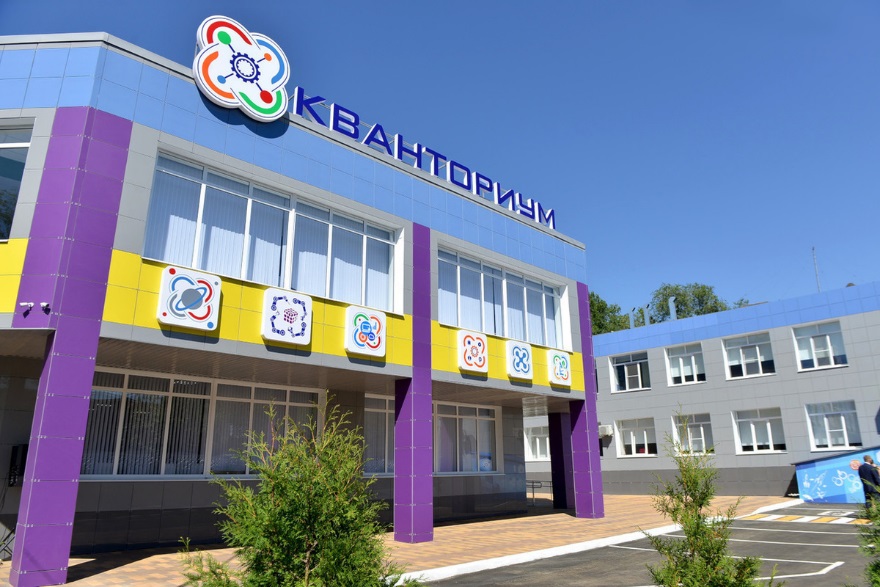 Директор – Чилхачоян Татьяна ВалерьевнаАдрес: Ставропольский край, г. Невинномысск, ул. Белово, д. 4,Телефон: (86554) 9-54-87e-mail: nevkvant@mail.ru  web-сайт: kvantorium.nevinsk.ru №НаправлениеНазвание объединенияФИО руководителяКол-во часов в неделюКол-во детейВозраст детейВремя проведенияМесто проведенияТехническоеПР-1Воробьева Анна Николаевна  41210-18Пн 15.35-17.00Чт  14.05-15.30ПромробоквантумТехническоеПР-2Воробьева Анна Николаевна  41010-18Пн 14.05-15.30Чт 14.05-15.30ПромробоквантумТехническоеПР-3Воробьева Анна Николаевна  41310-18Ср 14.05-15.30Пт 15.35-17.00ПромробоквантумТехническоеПР-4Воробьева Анна Николаевна  41010-18Ср 15.35-17.00Чт 15.35-17.00ПромробоквантумТехническоеПР-5Воробьева Анна Николаевна  4910-18Пн 8.00-9.25Ср 8.00-9.25ПромробоквантумТехническоеПР-6Чилхачоян Татьяна Валерьевна41310-18Пн 8.00-9.25Пн 9.30-10.55ПромробоквантумТехническоеПР-7Чилхачоян Татьяна Валерьевна41210-18Вт 14.05-15.30Вт 15.35-17.00ПромробоквантумТехническоеПР-8Чилхачоян Татьяна Валерьевна41110-18Вт 17.05-18.30Вт 18.35-20.00ПромробоквантумТехническоеПР-9Чилхачоян Татьяна Валерьевна41010-18Чт 17.05-18.30Чт 18.35-20.00ПромробоквантумТехническоеПР-10Чилхачоян Татьяна Валерьевна41010-18Пн 17.05-18.30Чт 17.05-18.30ПромробоквантумТехническоеХТ-1Волконская Анастасия Валерьевна41010-18Пн  9.30-10.55Ср 9.30-10.55ХайтекТехническоеХТ-2Волконская Анастасия Валерьевна4710-18Ср 17.05-18.30Чт 15.35-17.00ХайтекТехническоеХТ-3Волконская Анастасия Валерьевна41010-18Пн 17.05-18.30Чт 17.05-18.30ХайтекТехническоеХТ-4Волконская Анастасия Валерьевна41010-18Пн 14.05-15.30Ср 14.05-15.30ХайтекТехническоеХТ-5Волконская Анастасия Валерьевна41010-18Пн 15.35-17.00Ср 15.35-17.00ХайтекТехническоеХТ-6Погребняков Константин Сергеевич41010-18Вт 8.00-9.25Пт 8.00-9.25ХайтекТехническоеХТ-7Погребняков Константин Сергеевич4910-18Вт 9.30-10.55Пт 9.30-10.55ХайтекТехническоеХТ-8Погребняков Константин Сергеевич41010-18Вт 14.05-15.30Пт 14.05-15.30ХайтекТехническоеХТ-9Погребняков Константин Сергеевич41010-18Вт 15.35-17.00Пт 15.35-17.00ХайтекТехническоеХТ-10Погребняков Константин Сергеевич41010-18Вт 17.05-18.30Пт 17.05-18.30ХайтекТехническое IT-1Чуйков Сергей Александрович41312-18Вт 14.05-15.30Ср 14.05-15.30IT-квантумТехническое IT-2Чуйков Сергей Александрович41412-18Пн 9.30-10.55Ср 9.30-10.55IT-квантумТехническое IT-3Бенескул Артем Витальевич41412-18Вт 9.30-10.55Чт 9.30-10.55IT-квантумТехническое IT-4Бенескул Артем Витальевич41412-18Вт 8.00-9.25Чт 8.00-9.25IT-квантумТехническое IT-5Чуйков Сергей Александрович41412-18Ср 17.05-18.30Пт 17.05-18.30IT-квантумТехническое IT-6Чуйков Сергей Александрович41412-18Ср 15.35-17.00Пт 15.35-17.00IT-квантумТехническое IT-7Бенескул Артем Витальевич41412-18Пн 15.35-17.00Пн 17.05-18.30IT-квантумТехническое IT-8Чуйков Сергей Александрович41312-18Чт 17.05-18.30Чт 18.35-20.00IT-квантумТехническое IT-9Бенескул Артем Витальевич41412-18Вт 15.35-17.00Чт 15.35-17.00IT-квантумТехническое IT-10Бенескул Артем Витальевич41412-18Пн 18.35-20.00Ср 18.35-20.00IT-квантумТехническоеК-1Холощак Элла Александровна4912-18Ср 9.30-10.55Пт 9.30-10.55КосмоквантумТехническоеК-2Холощак Элла Александровна4812-18Вт 9.30-10.55Чт 9.30-10.55КосмоквантумТехническоеК-3Холощак Элла Александровна4812-18Вт 14.05-15.30Чт 14.05-15.30КосмоквантумТехническоеК-4Холощак Элла Александровна4412-18Пн 14.05-15.30Ср 14.05-15.30КосмоквантумТехническоеК-5Холощак Элла Александровна4712-18Вт 15.35-17.00Чт 15.35-17.00КосмоквантумТехническоеК-6Холощак Элла Александровна4312-18Пн 15.35-17.00Пт 15.35-17.00КосмоквантумТехническоеК-7Холощак Элла Александровна4812-18Ср 15.35-17.00Пт 17.05-18.30КосмоквантумТехническоеК-8Холощак Элла Александровна4812-18Ср 17.05-18.30Чт 17.05-18.30КосмоквантумТехническоеК-9Холощак Элла Александровна4212-18Ср 18.35-20.00Пт 18.35-20.00КосмоквантумЕстественно-научноеБ-1Куликова Ирина Анатольевна4914-18Пн 8.45-10.10Ср 8.45-10.10БиоквантумЕстественно-научноеБ-2Медведько Евгения Александровна41114-18Ср 14.50-16.15Пт 14.50-16.15БиоквантумЕстественно-научноеБ-3Куликова Ирина Анатольевна41114-18Вт 14.35-17.00Сб 14.35-17.00БиоквантумЕстественно-научноеБ-4Куликова Ирина Анатольевна41114-18Пн 17.50-19.15Чт 17.50-19.15БиоквантумЕстественно-научноеБ-5Медведько Евгения Александровна4814-18Ср 16.20-17.45Пт 16.20-17.45БиоквантумЕстественно-научноеБ-6Куликова Ирина Анатольевна4814-18Пн 15.35-17.00Чт 15.35-17.00БиоквантумЕстественно-научноеБ-7Куликова Ирина Анатольевна4414-18Вт 17.50-19.15Пт 17.50-19.15БиоквантумЕстественно-научноеБ-8Куликова Ирина Анатольевна4614-18Ср 17.50-19.15Сб 17.05-18.30БиоквантумЕстественно-научноеБ-9Медведько Евгения Александровна4614-18Чт 14.05-15.30Сб 14.05-15.30БиоквантумЕстественно-научноеН-1Лищенко Светлана Александровна4812-18Пн 08.45-10.10Ср 08.45-10.10НаноквантумЕстественно-научноеН-2Кравченко Лариса Ивановна4912-18Вт 18.35-20.00Пт 16.20-17.45НаноквантумЕстественно-научноеН-3Лищенко Светлана Александровна4512-18Вт 08.45-10.10Пт 08.45-10.10НаноквантумЕстественно-научноеН-4Лищенко Светлана Александровна4712-18Ср 17.05-18.30Чт 14.50-16.15НаноквантумЕстественно-научноеН-5Лищенко Светлана Александровна4912-18Вт 15.35-17.00Чт 16.20-17.45НаноквантумЕстественно-научноеН-6Кравченко Лариса Ивановна4912-18Пн 17.50-19.15Пт 17.50-19.15Наноквантум